Памяткипо безопасности жизнедеятельности учащихся 2в классМБОУ Глубокинской СОШ№32Классный руководитель: Романова Г.Н.2017- 2018 уч.гТематика бесед для обучающихся на 29.08.АнтитеррорПротивопожарная безопасность (газо, электро оборудование). Обращение с огнем, спички, петарды, легковоспламеняющиеся смеси и т.д.ПДД, пешеход, управление автотранспортом, пассажир, ролики, скутер, ЖД транспорт.ВодоемыОсторожно! (грибы, ягоды, змеи)Интернет безопасность.Профилактика употребления: наркотиков и ПАВ, спайсы, табакокурение, электронные сигареты, Вейперы, алкоголь.Правила поведения школьников дома и по дороге!Правила внутреннего распорядка для обучающихся!Ознакомление с постановлением о школьной форме!Противодействие экстремизма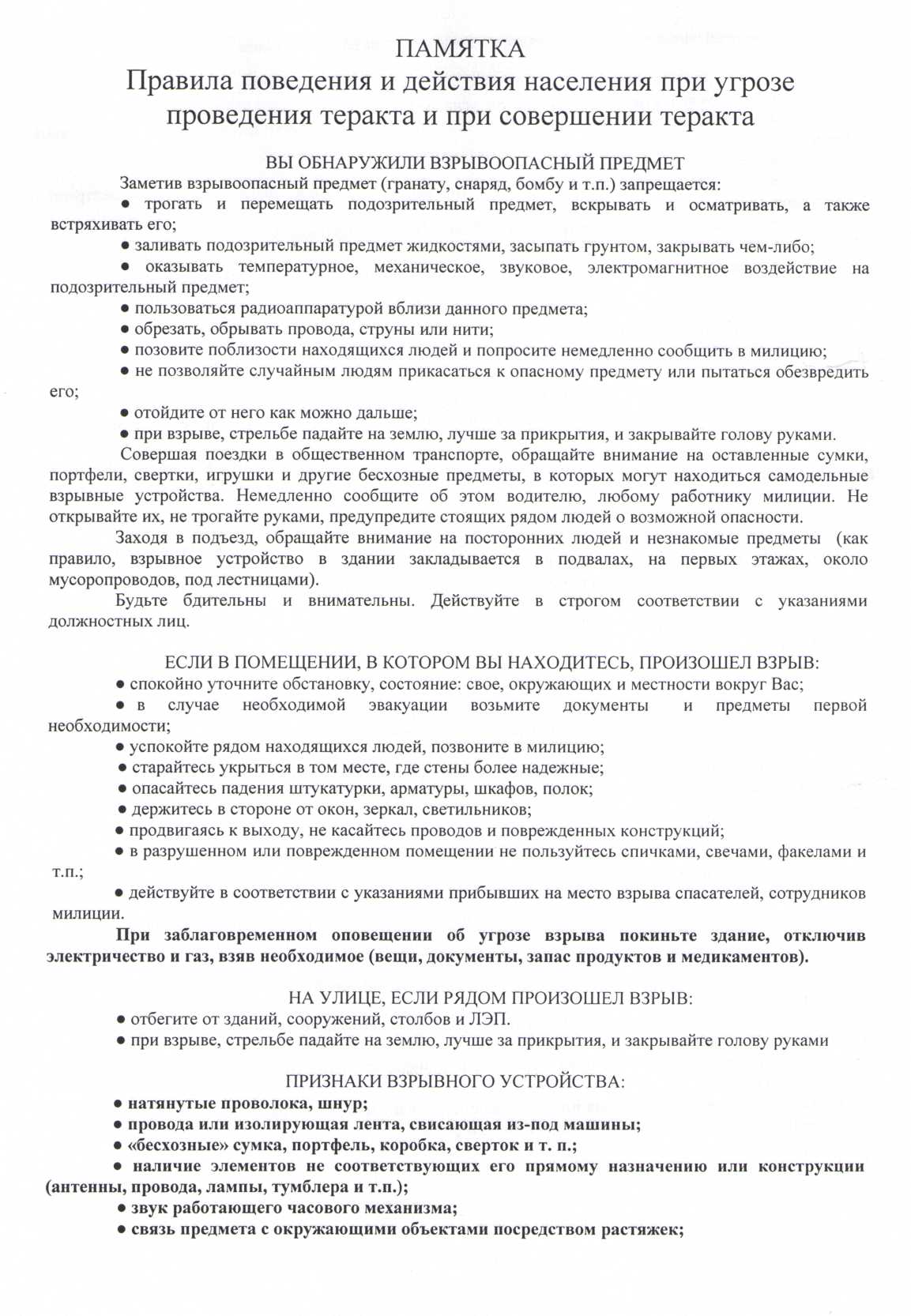 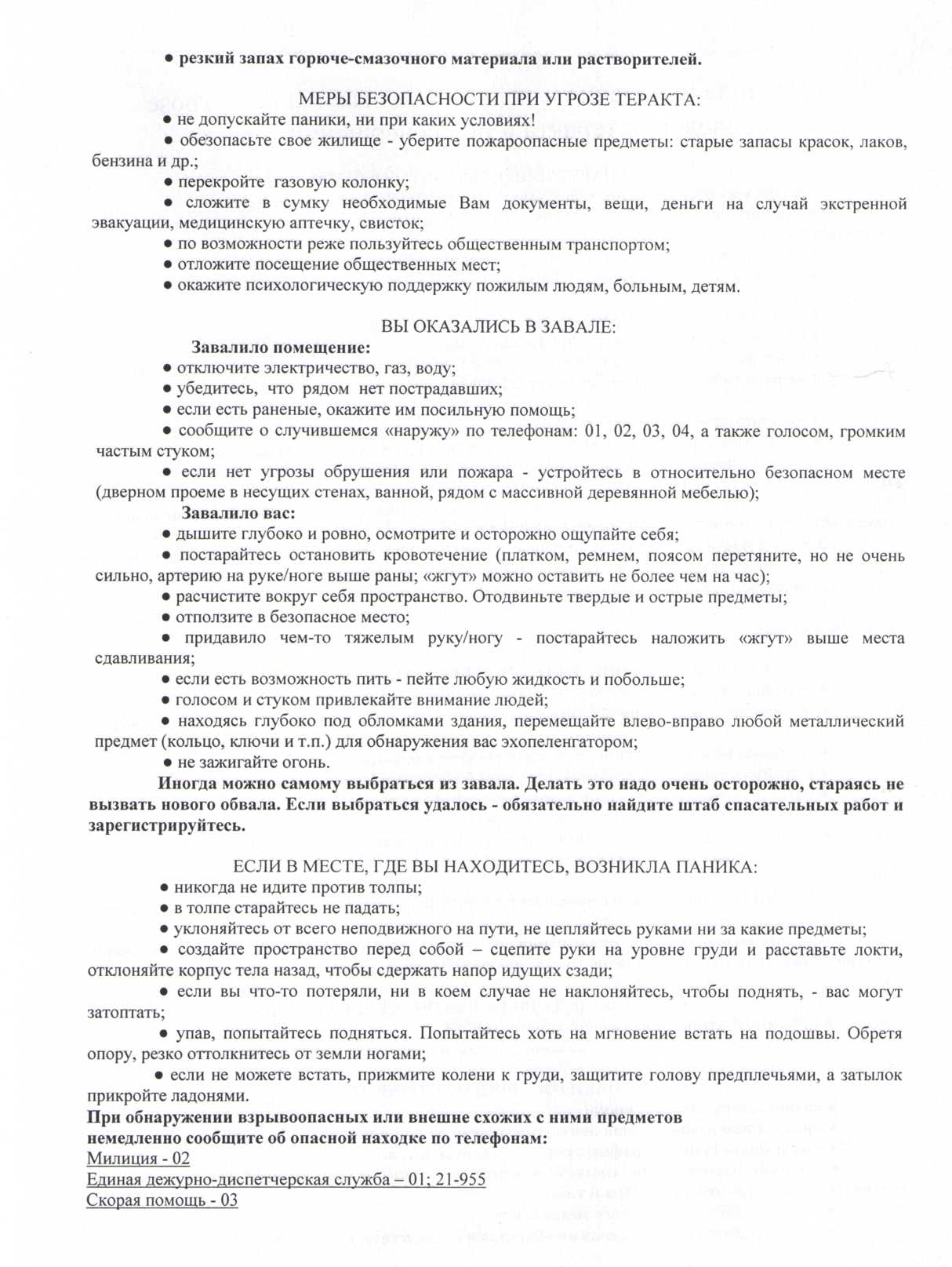 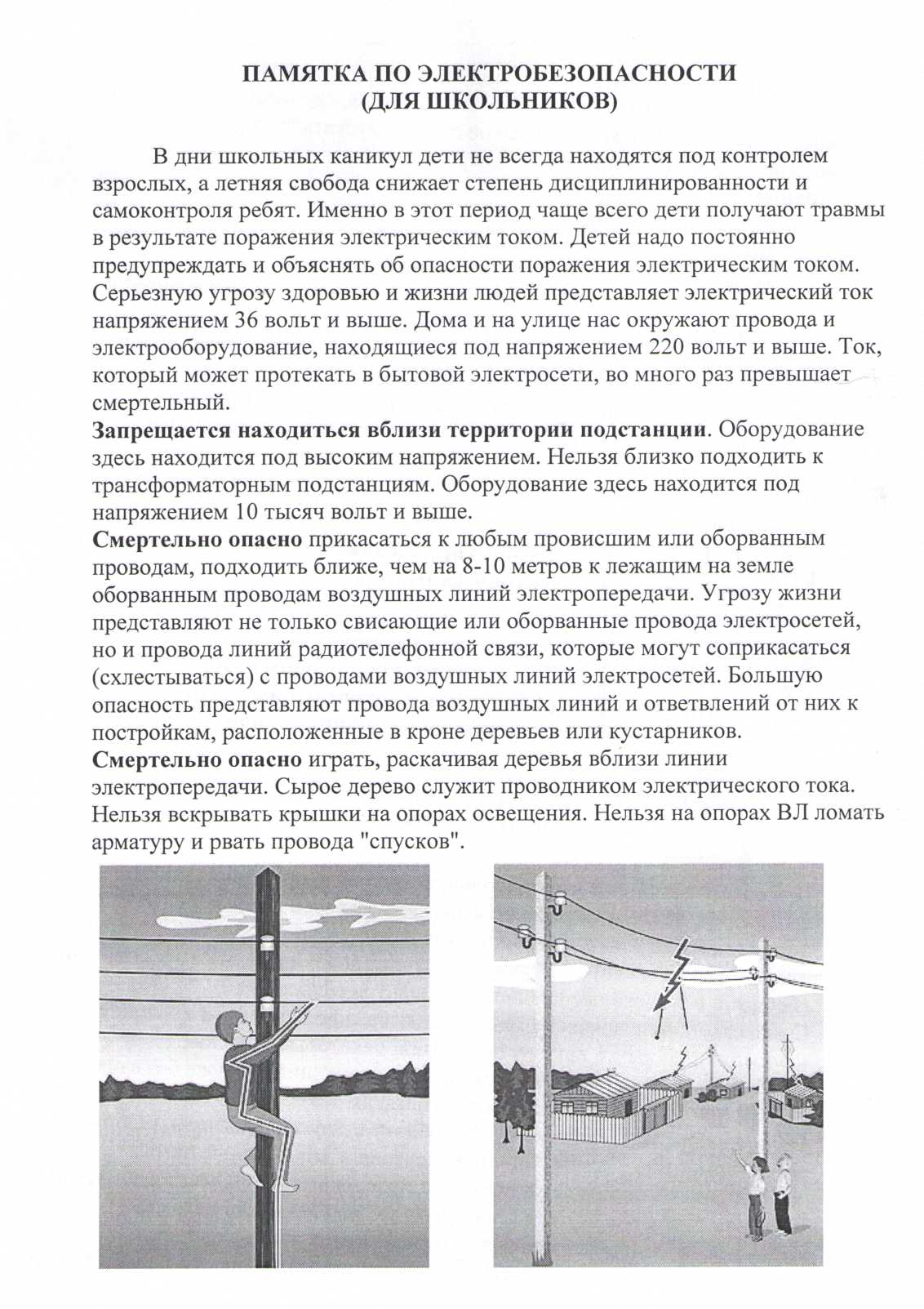 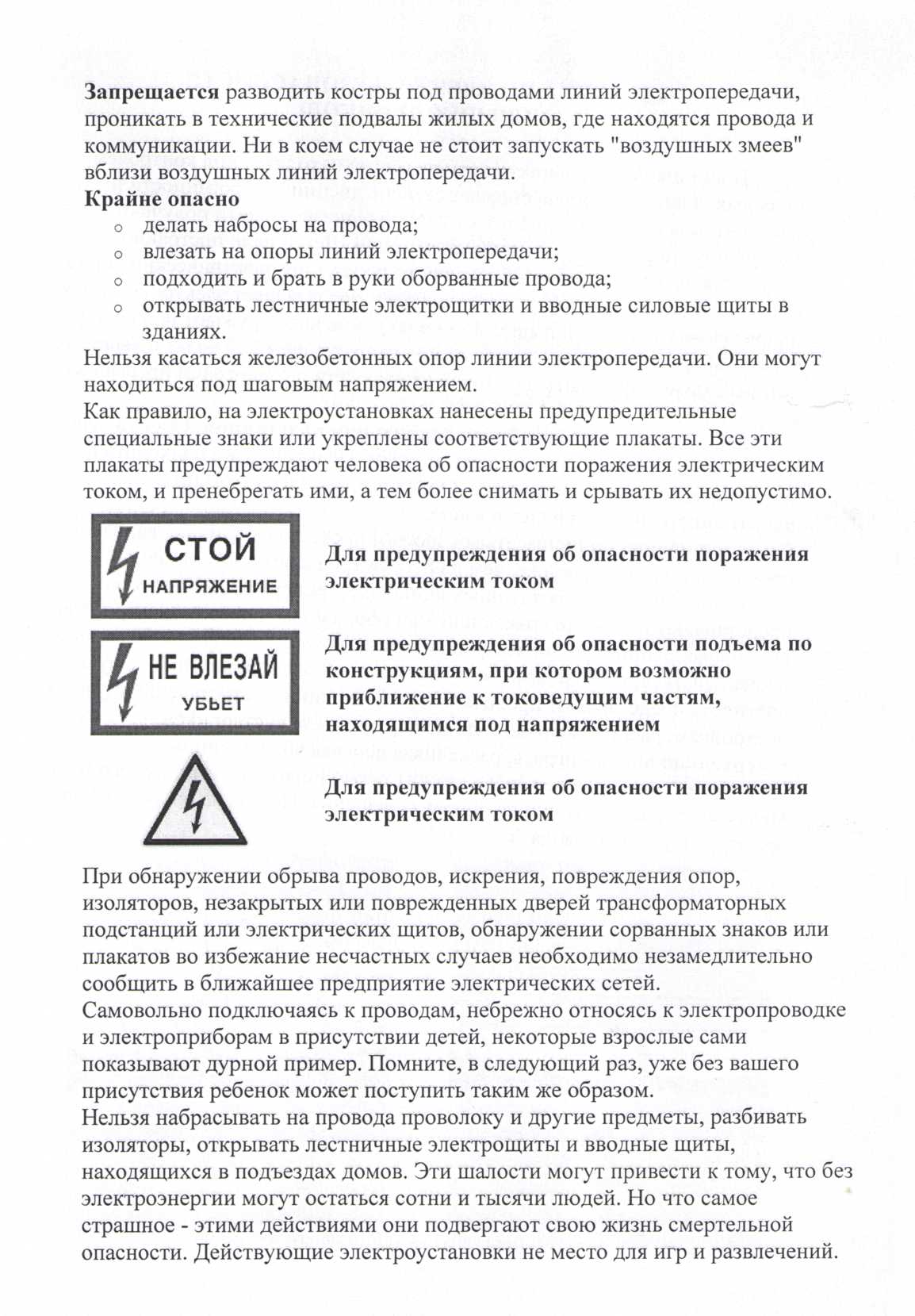 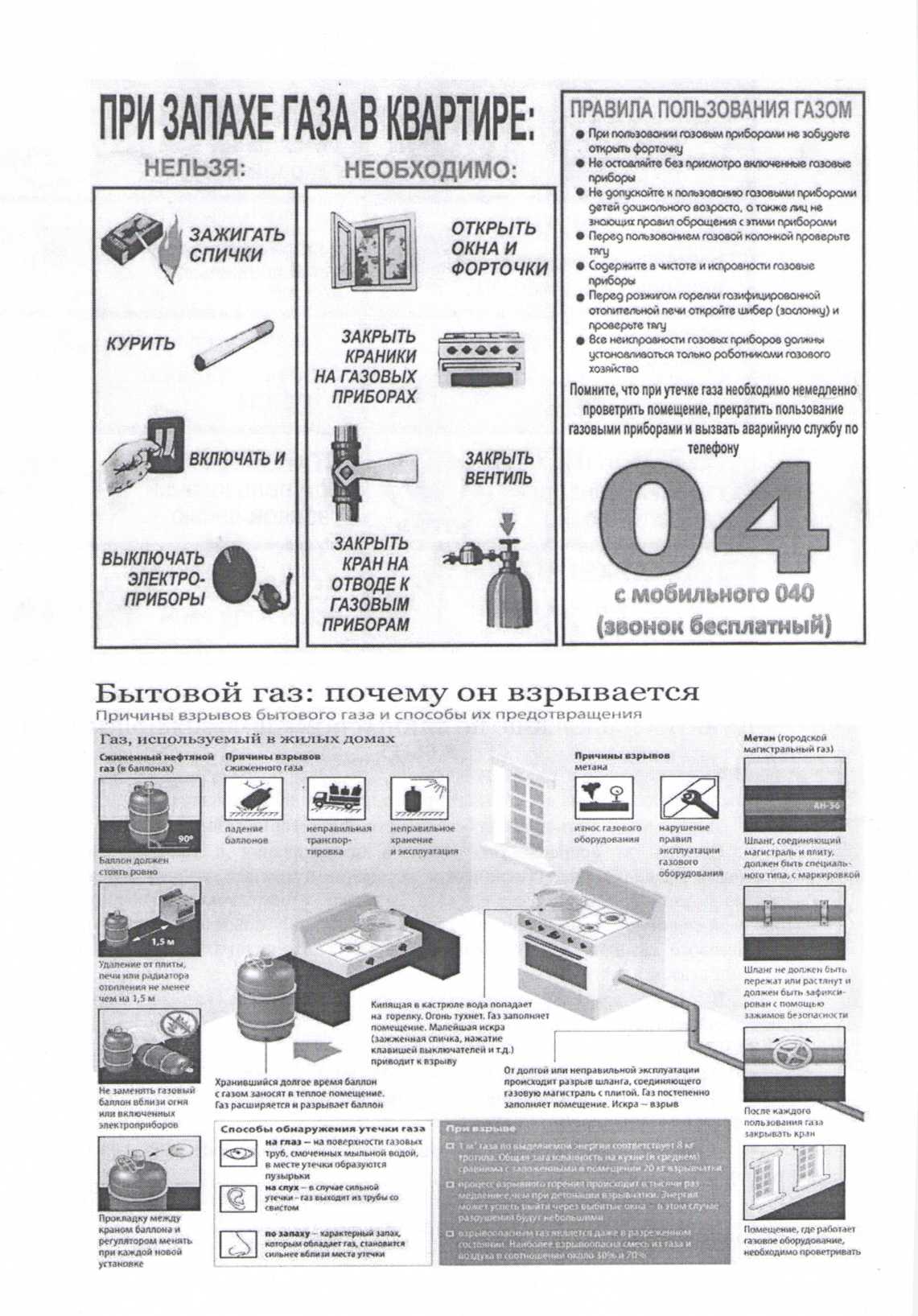 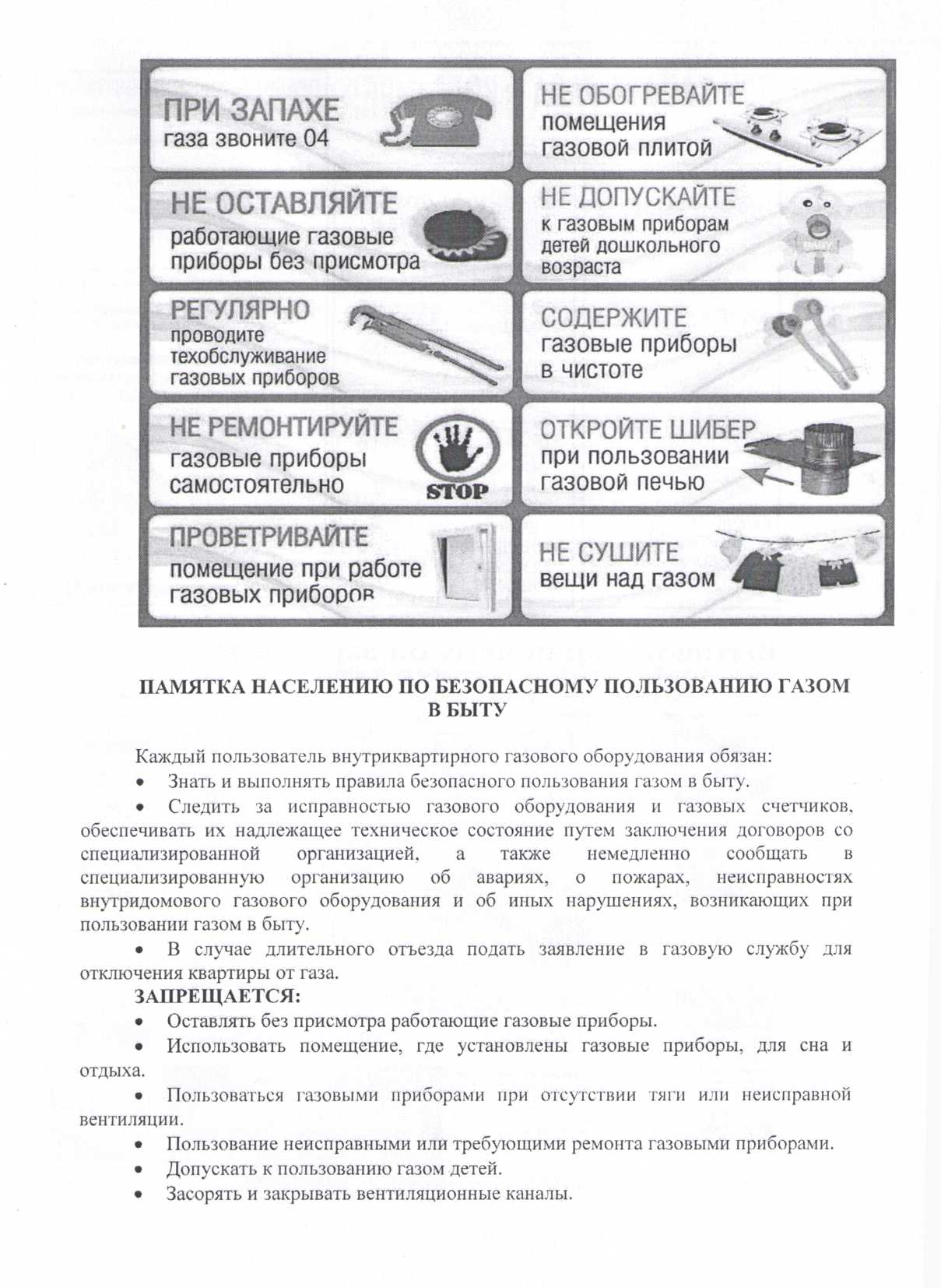 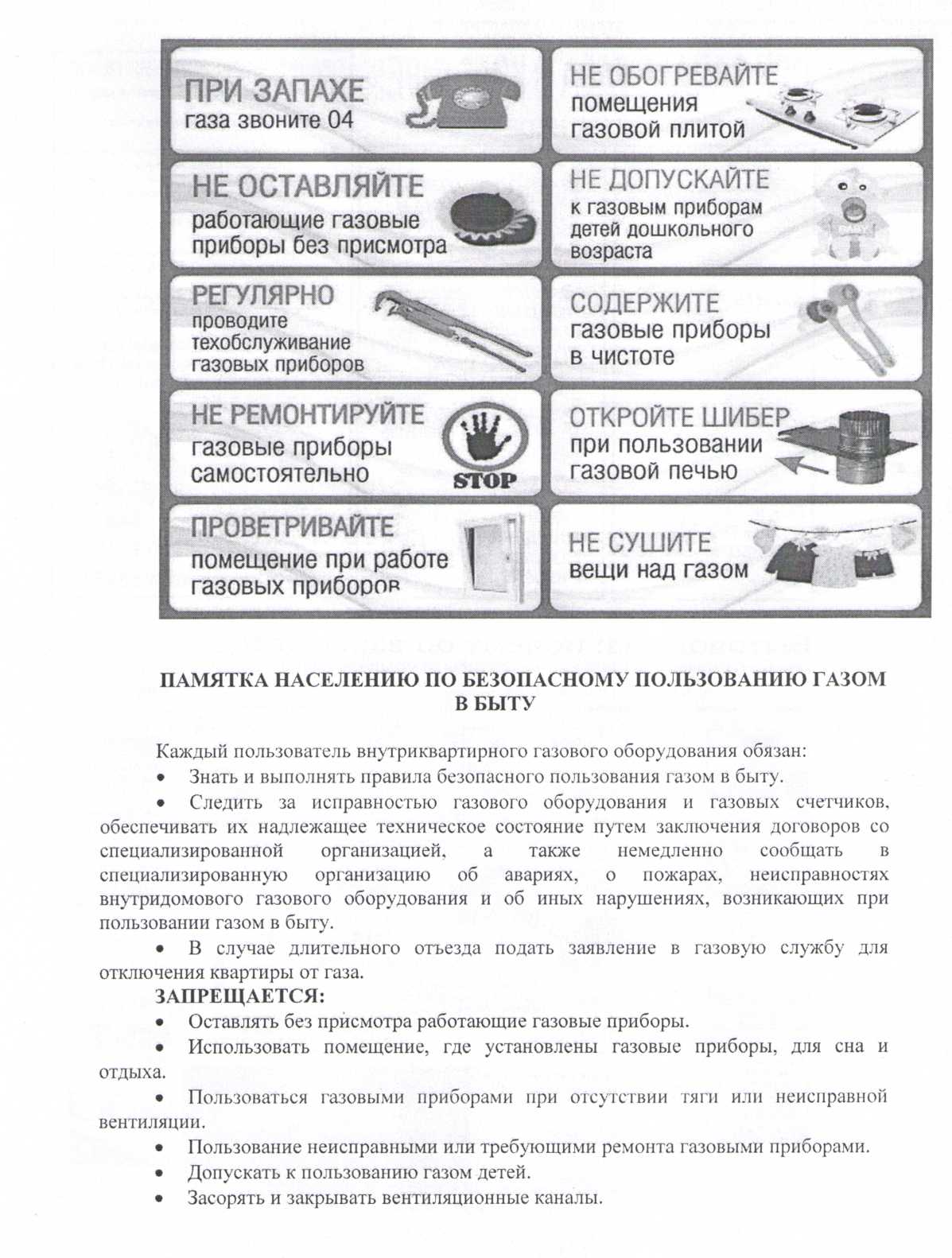 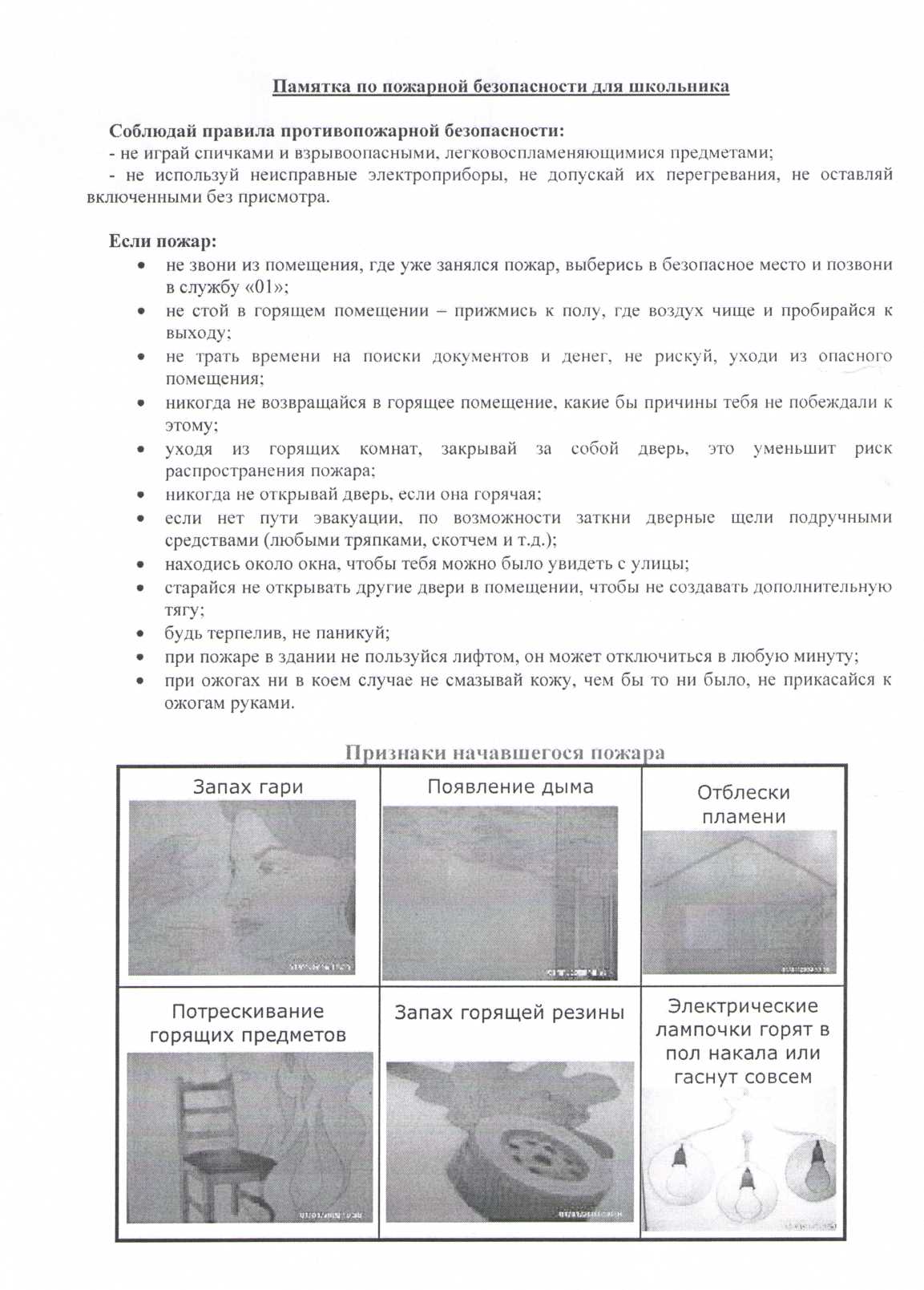 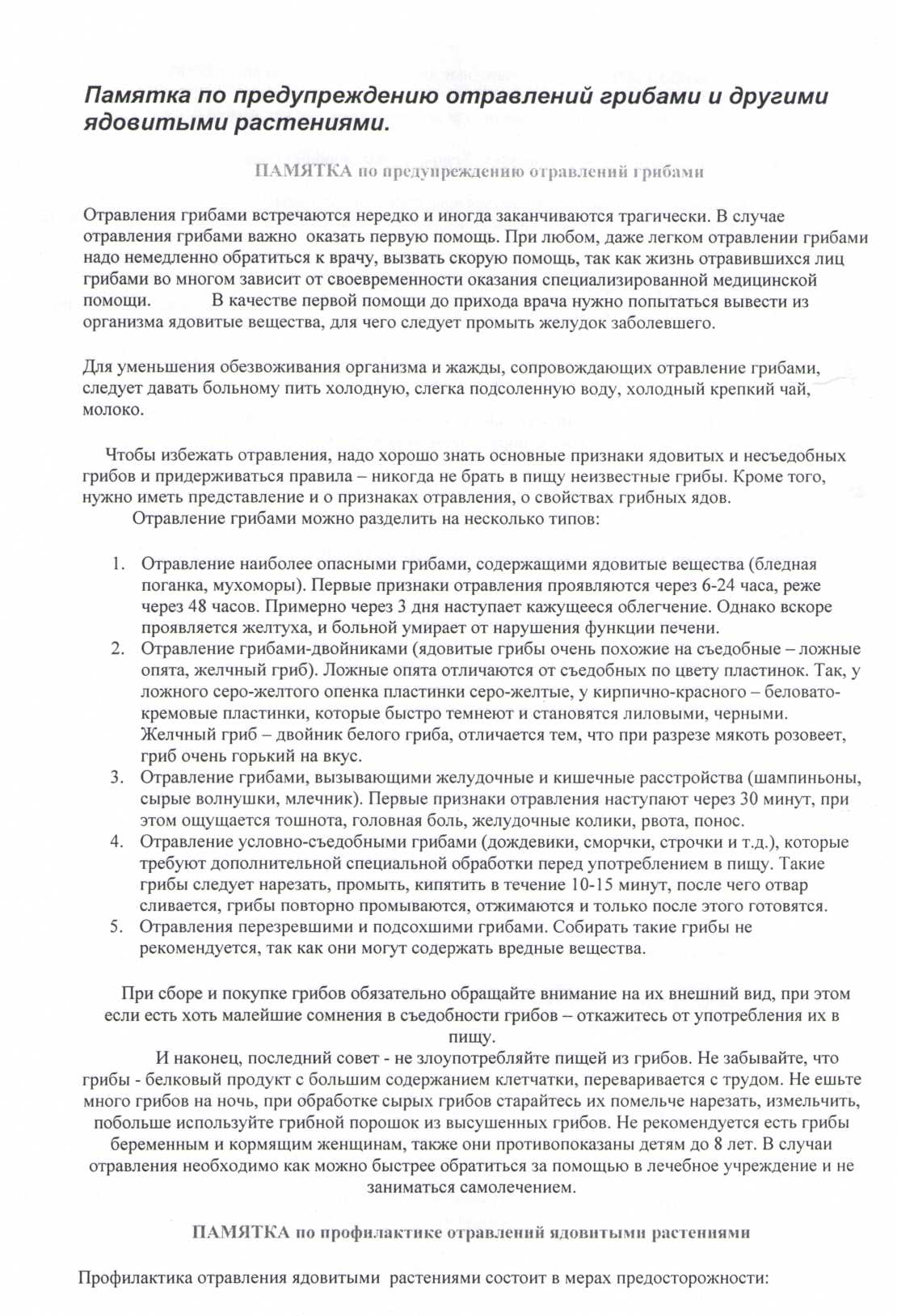 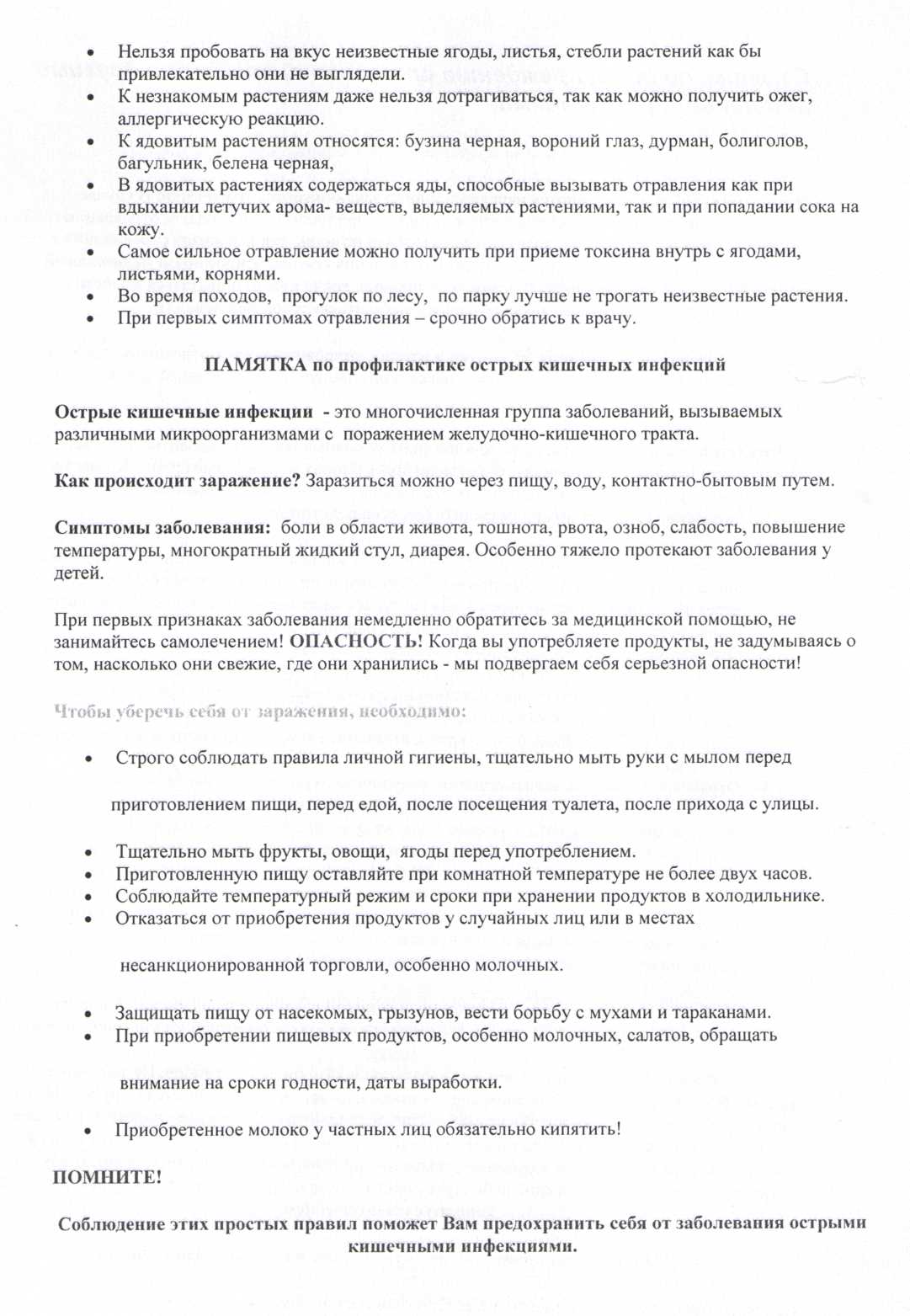 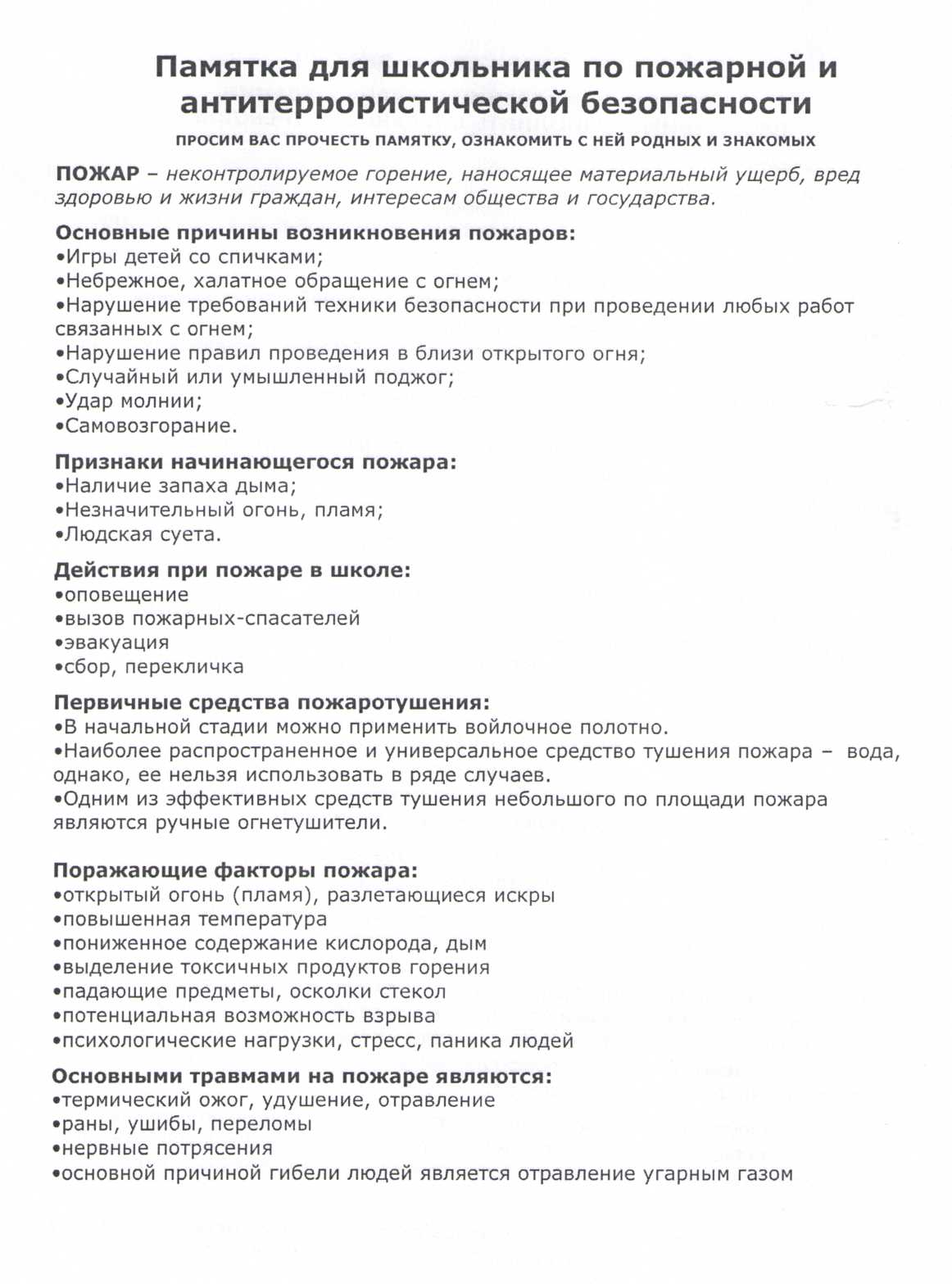 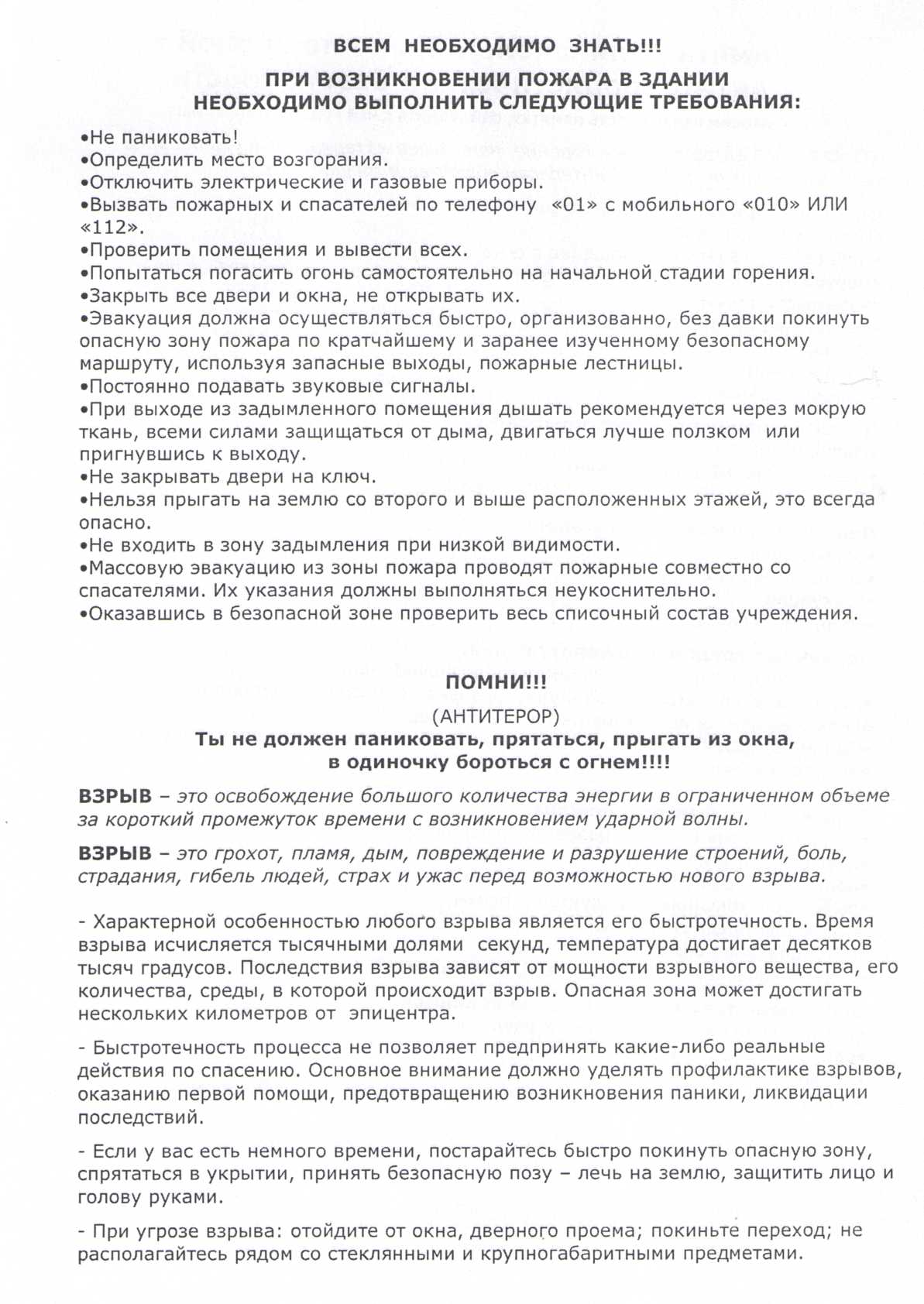 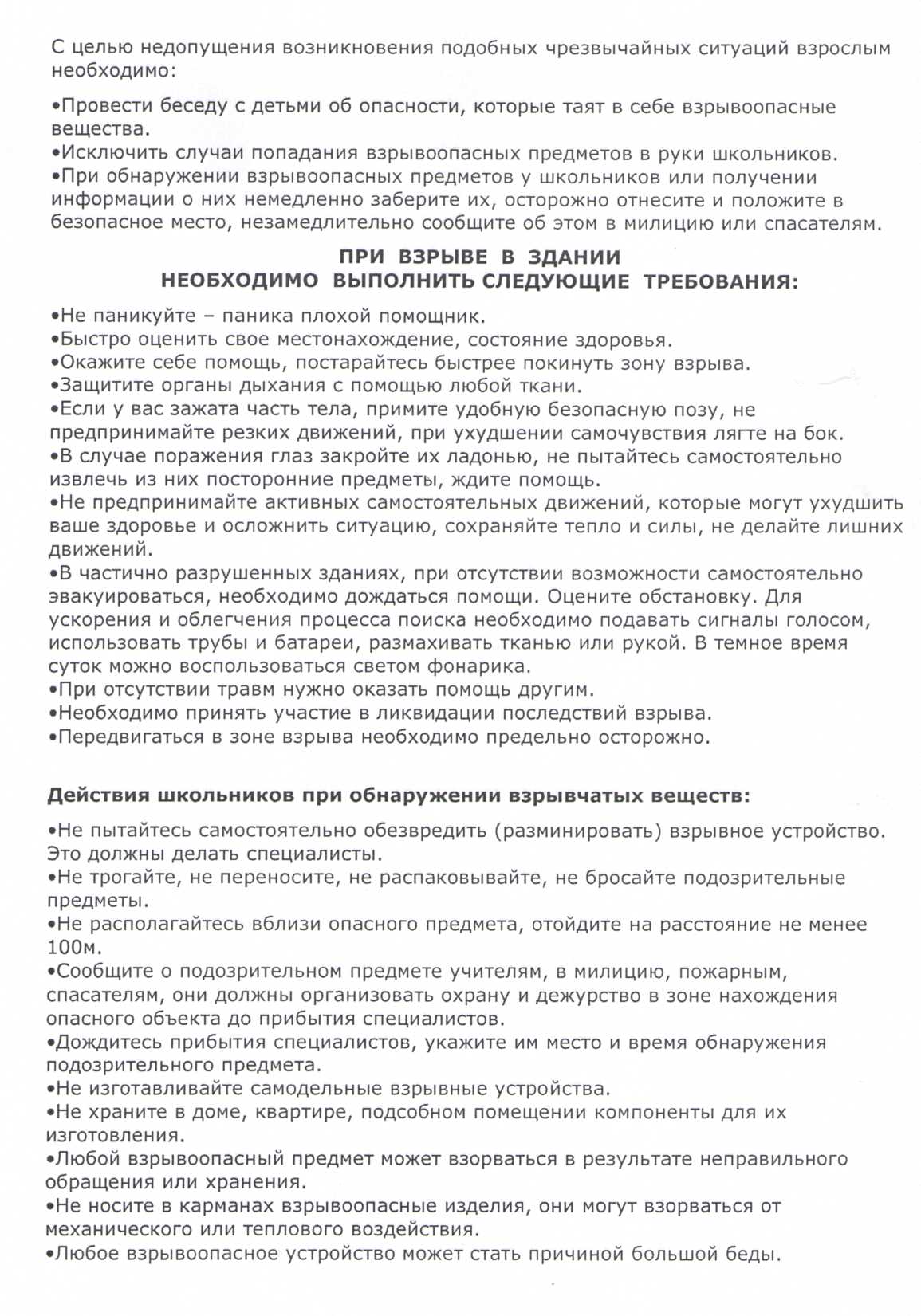 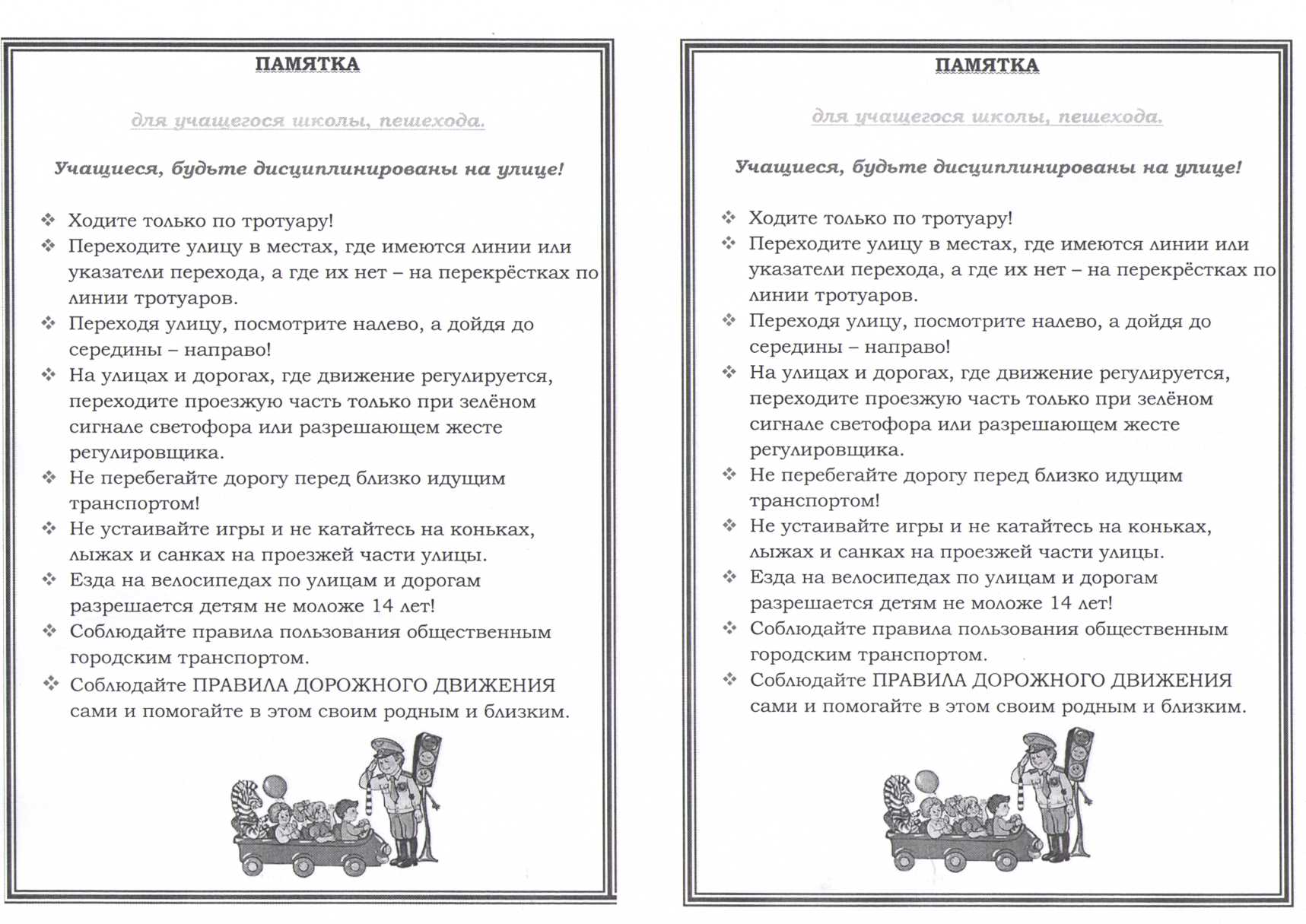 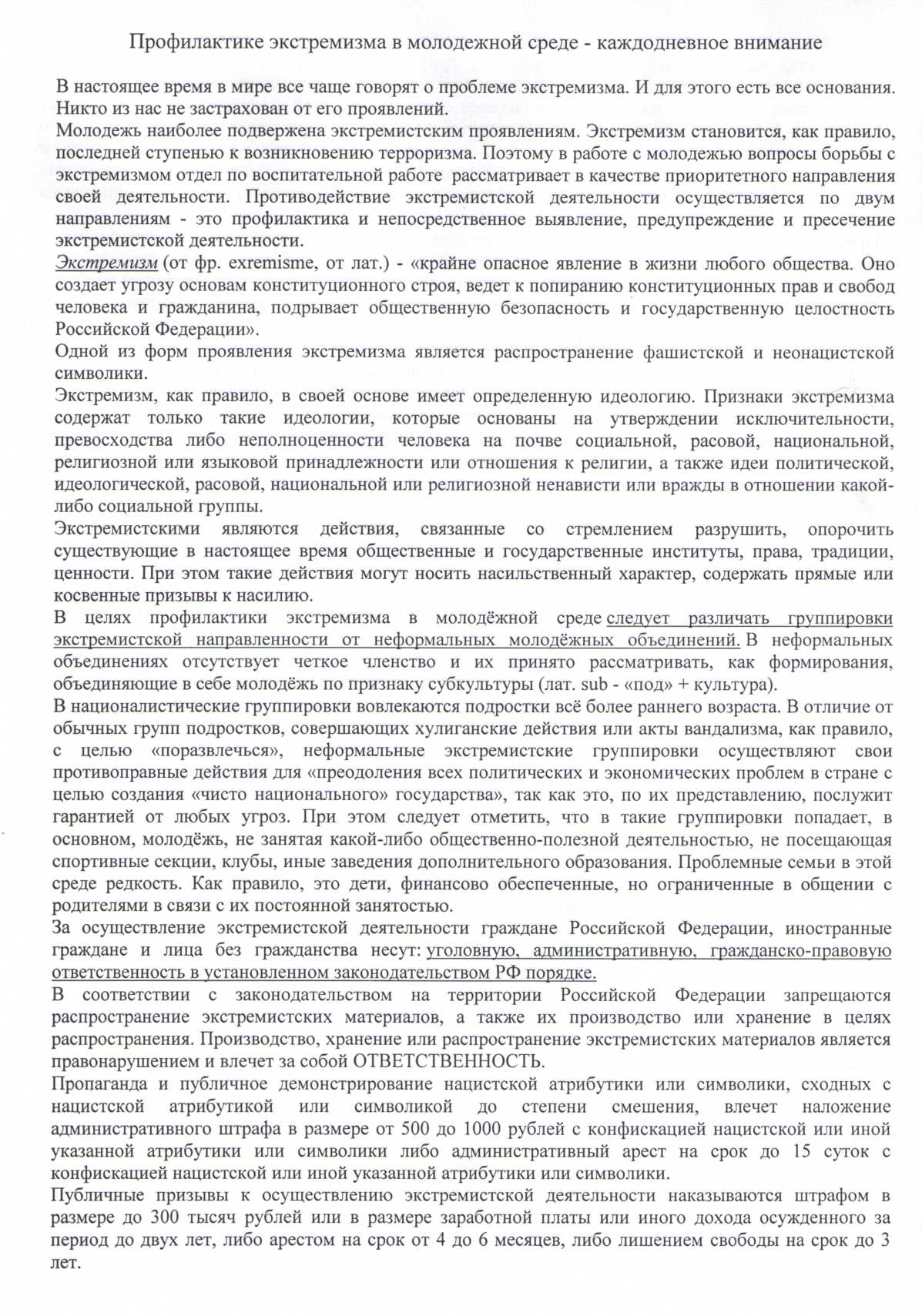 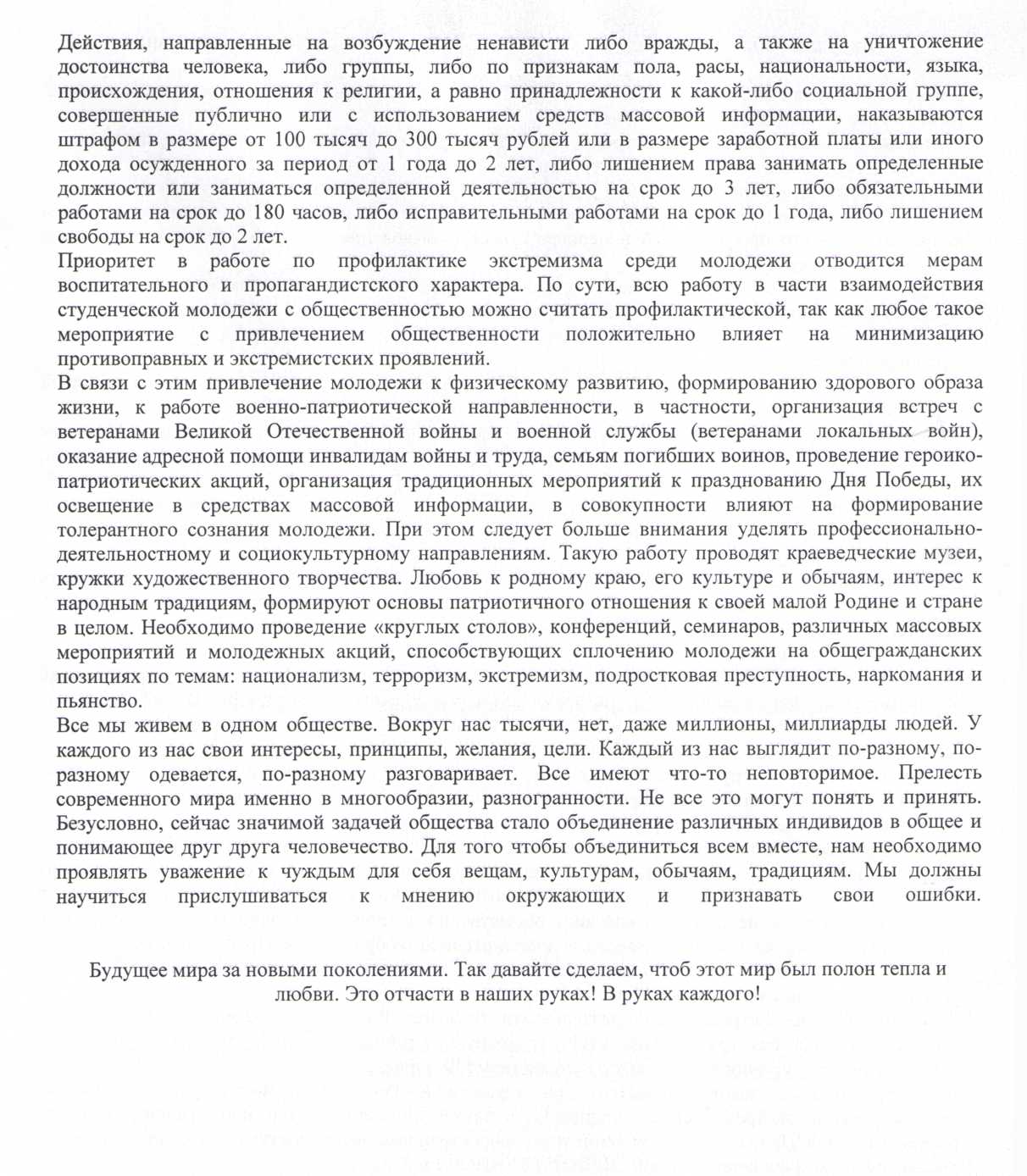 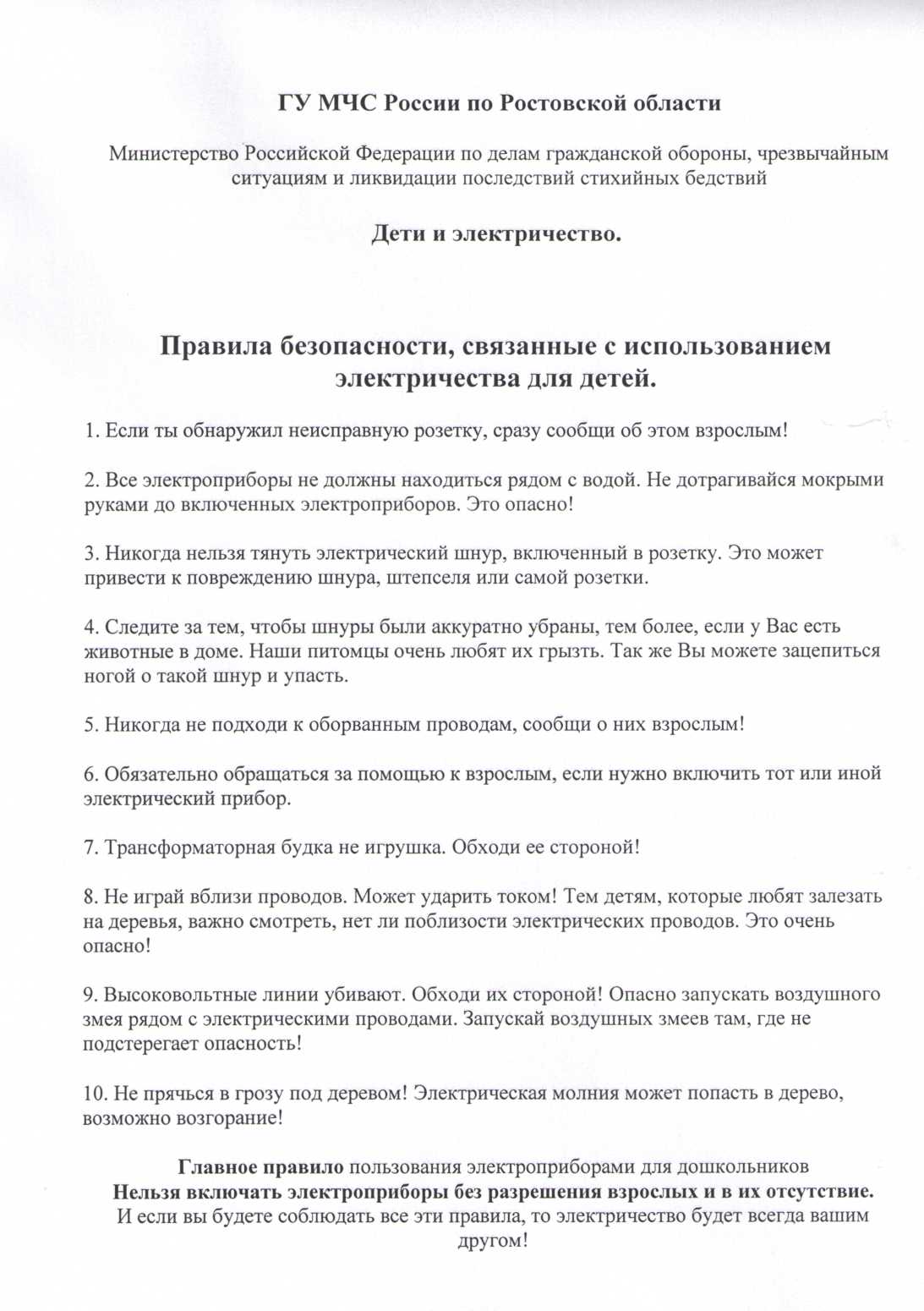 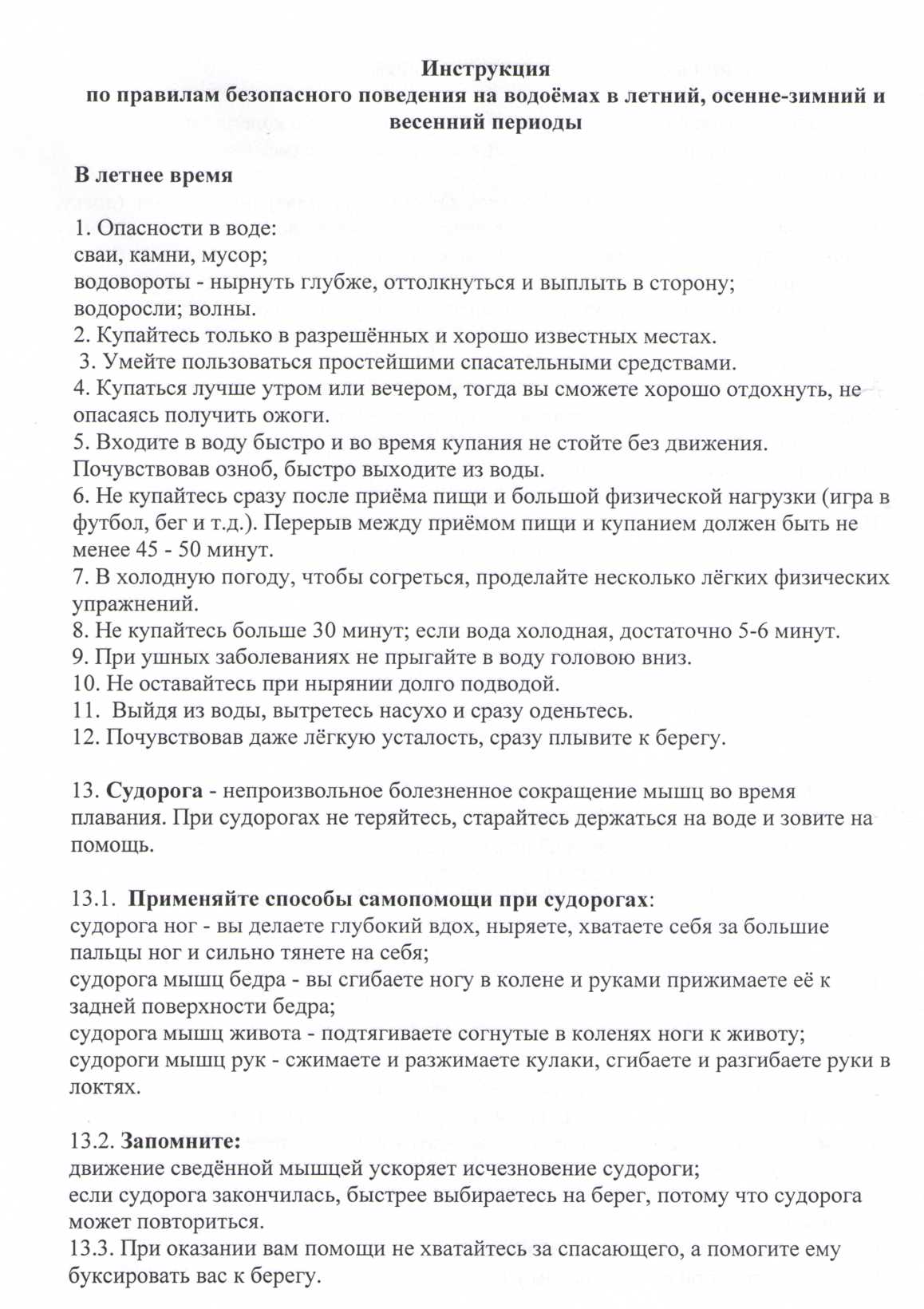 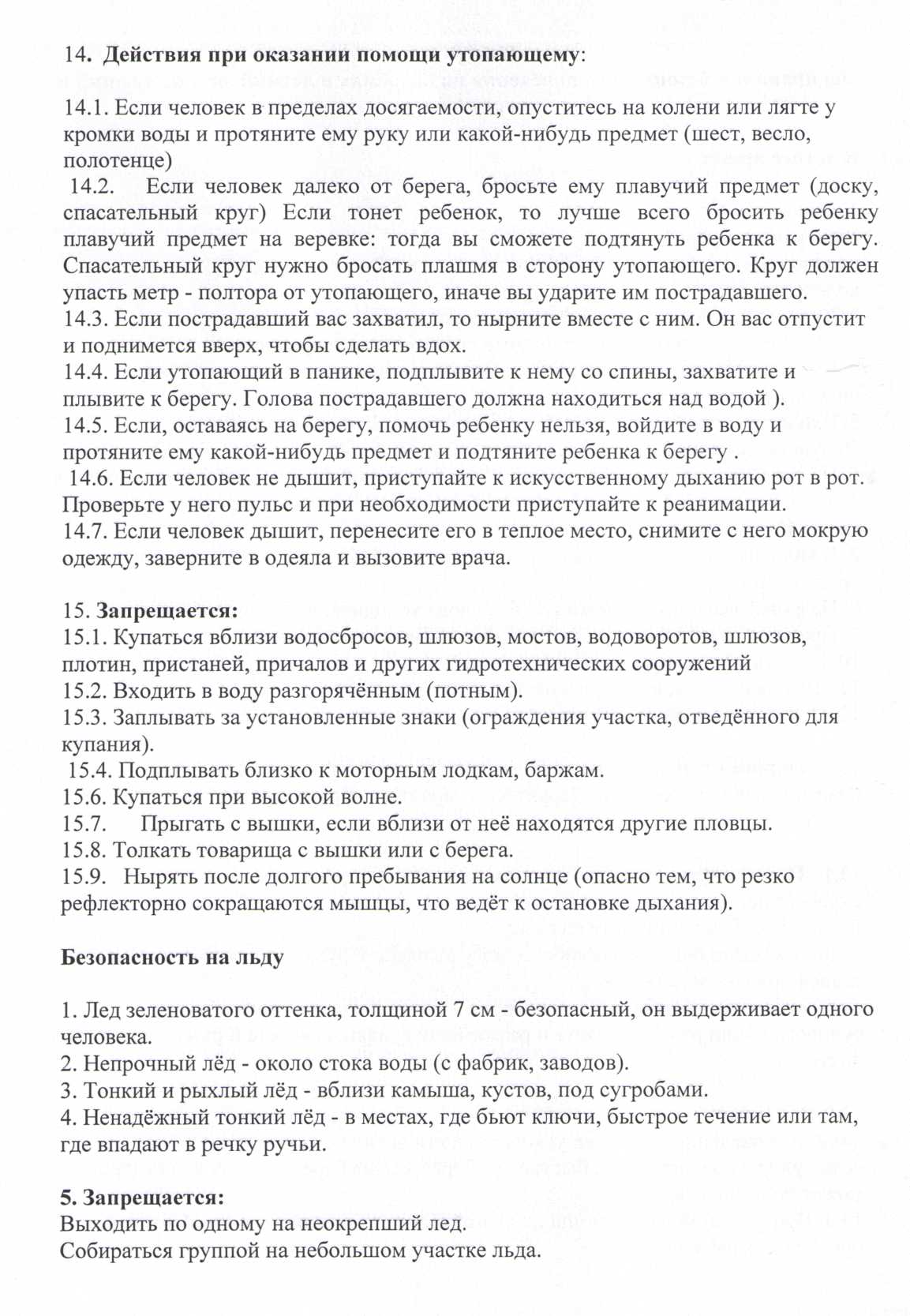 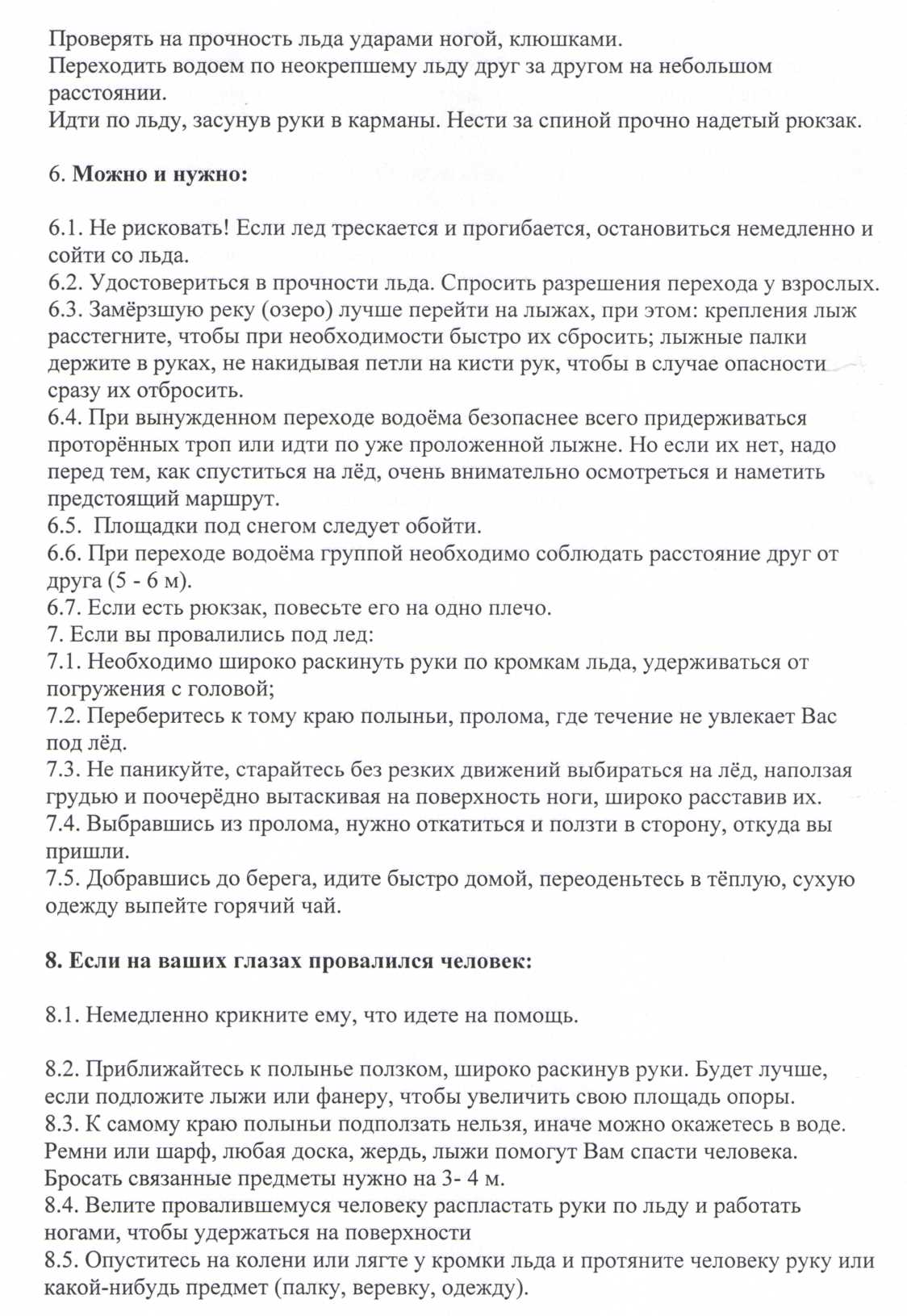 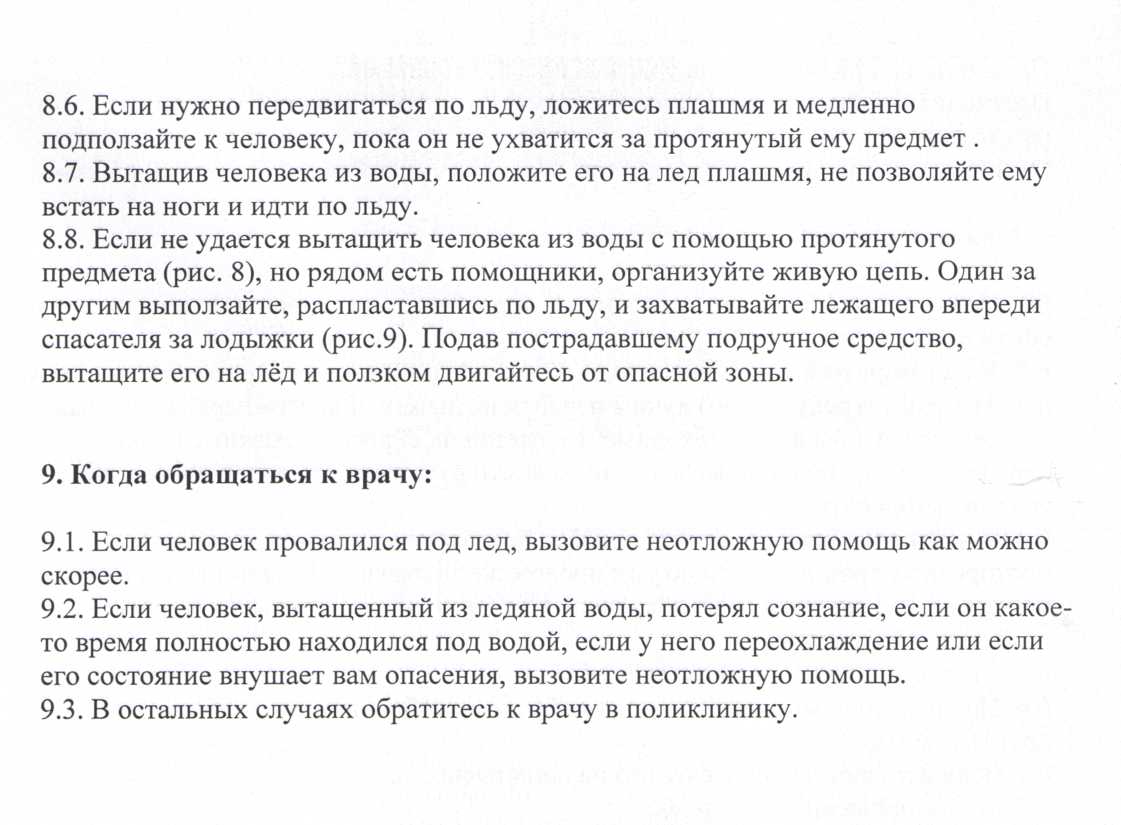 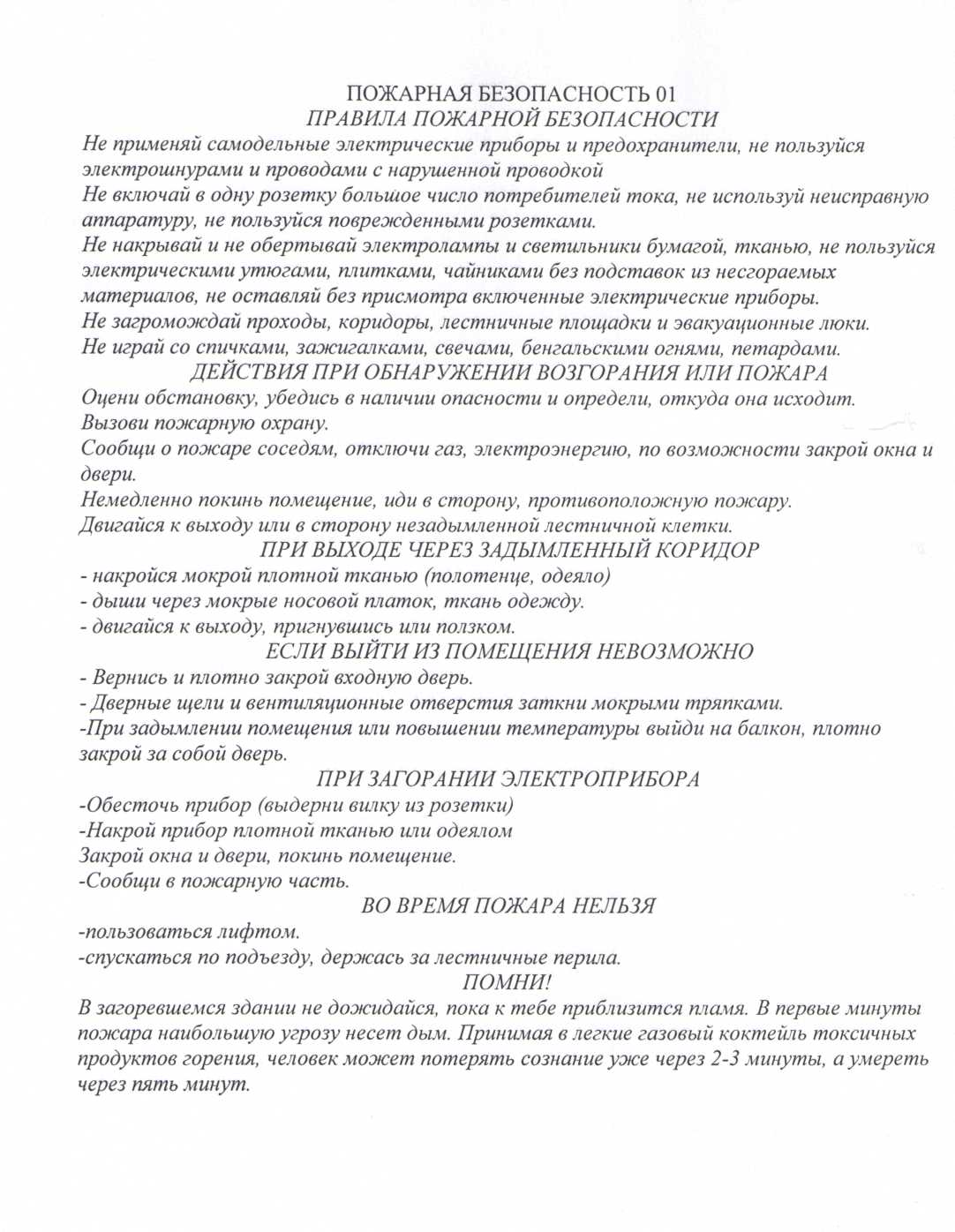 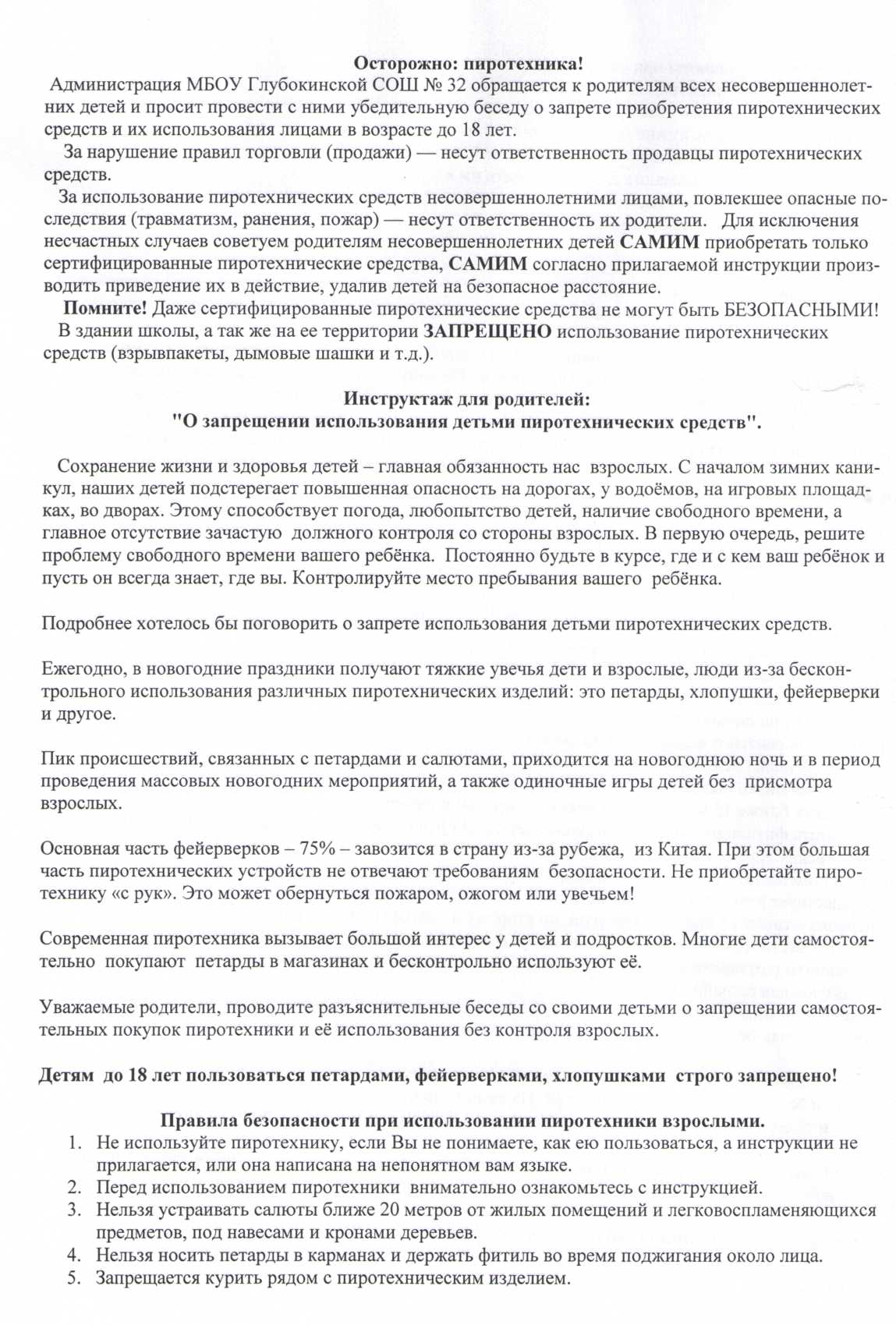 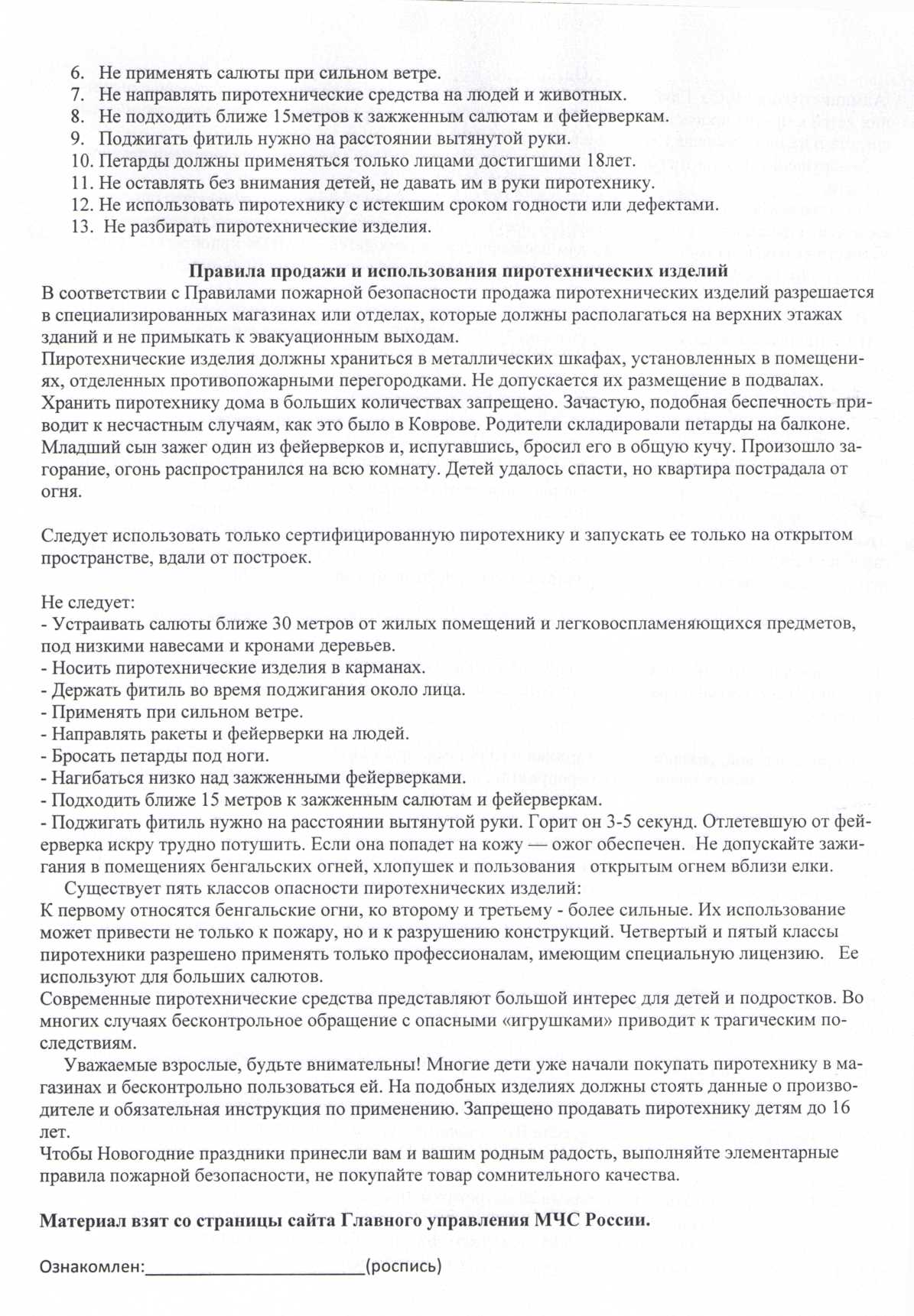 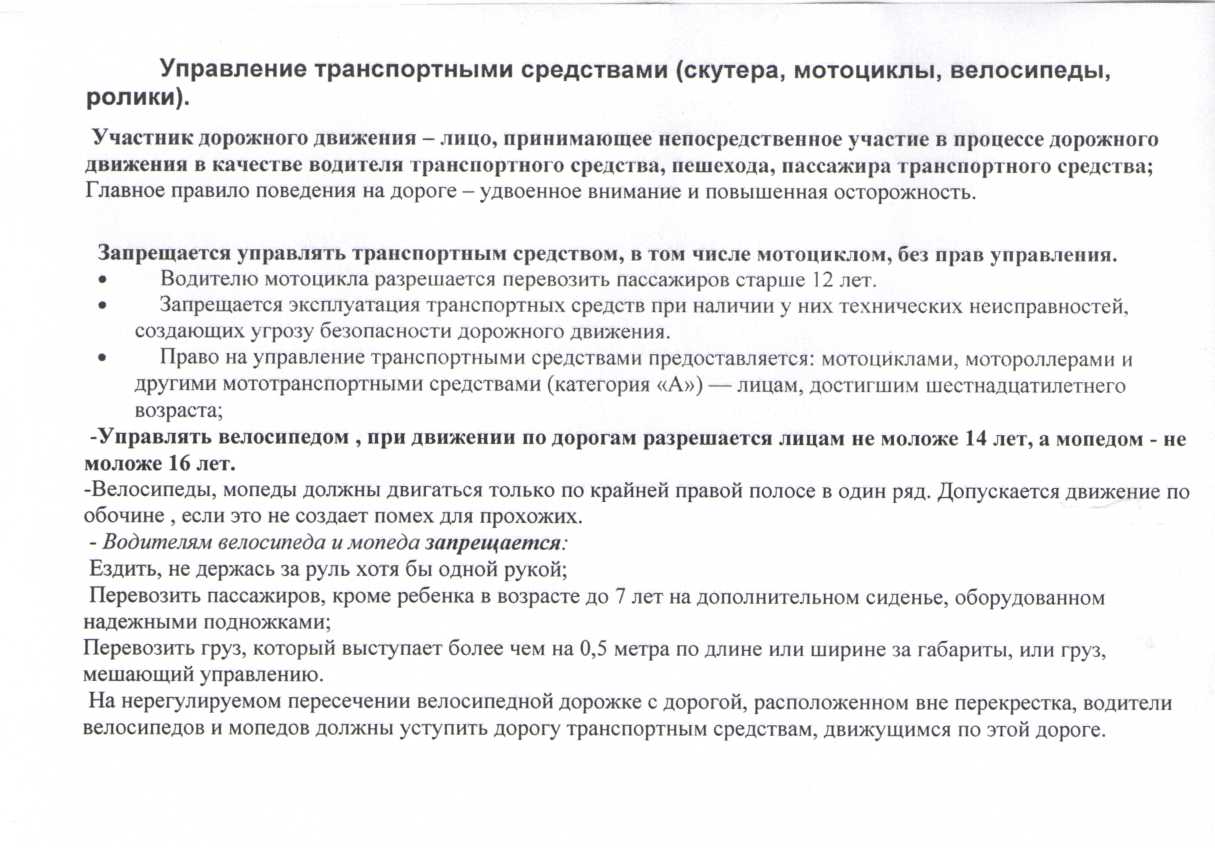 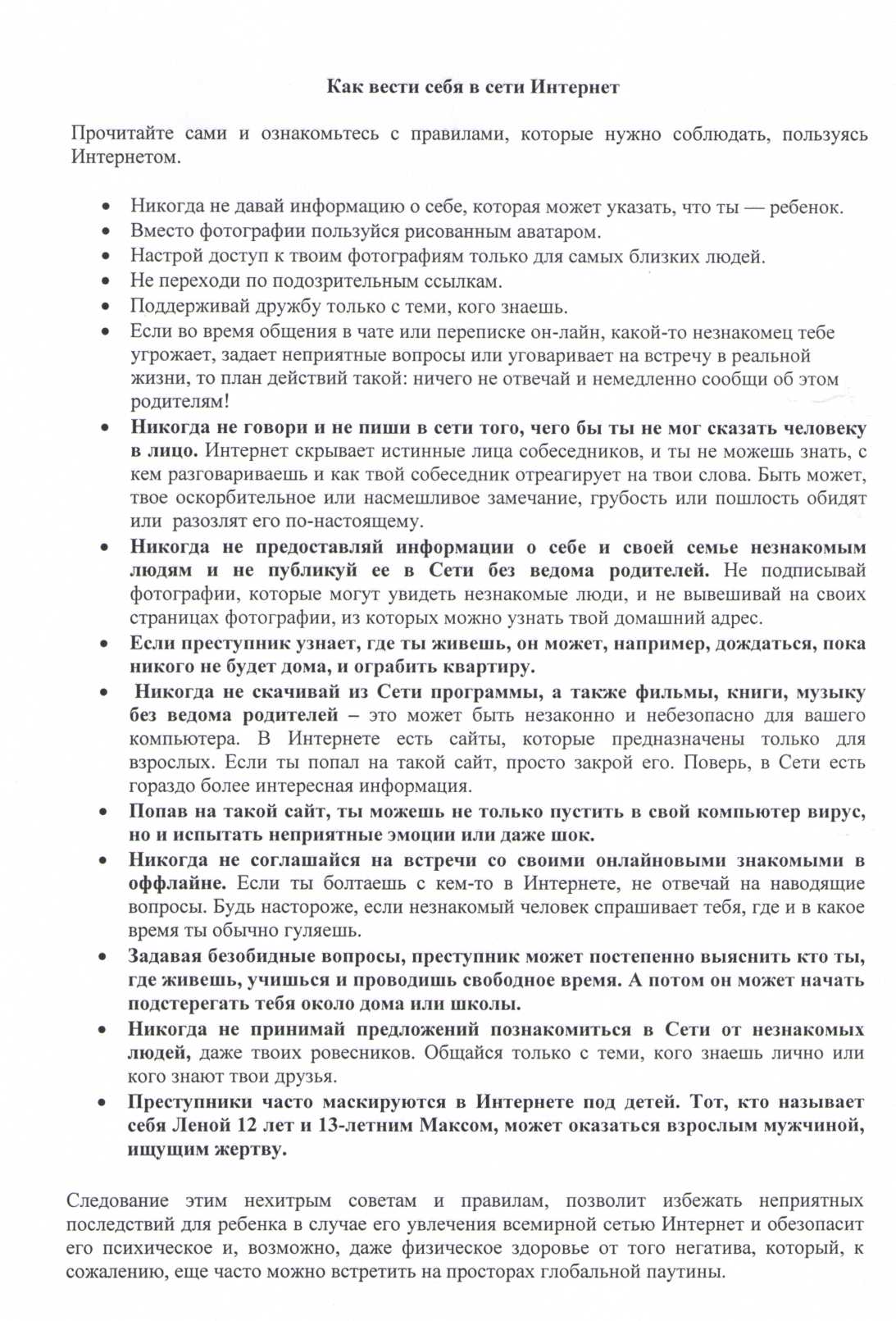 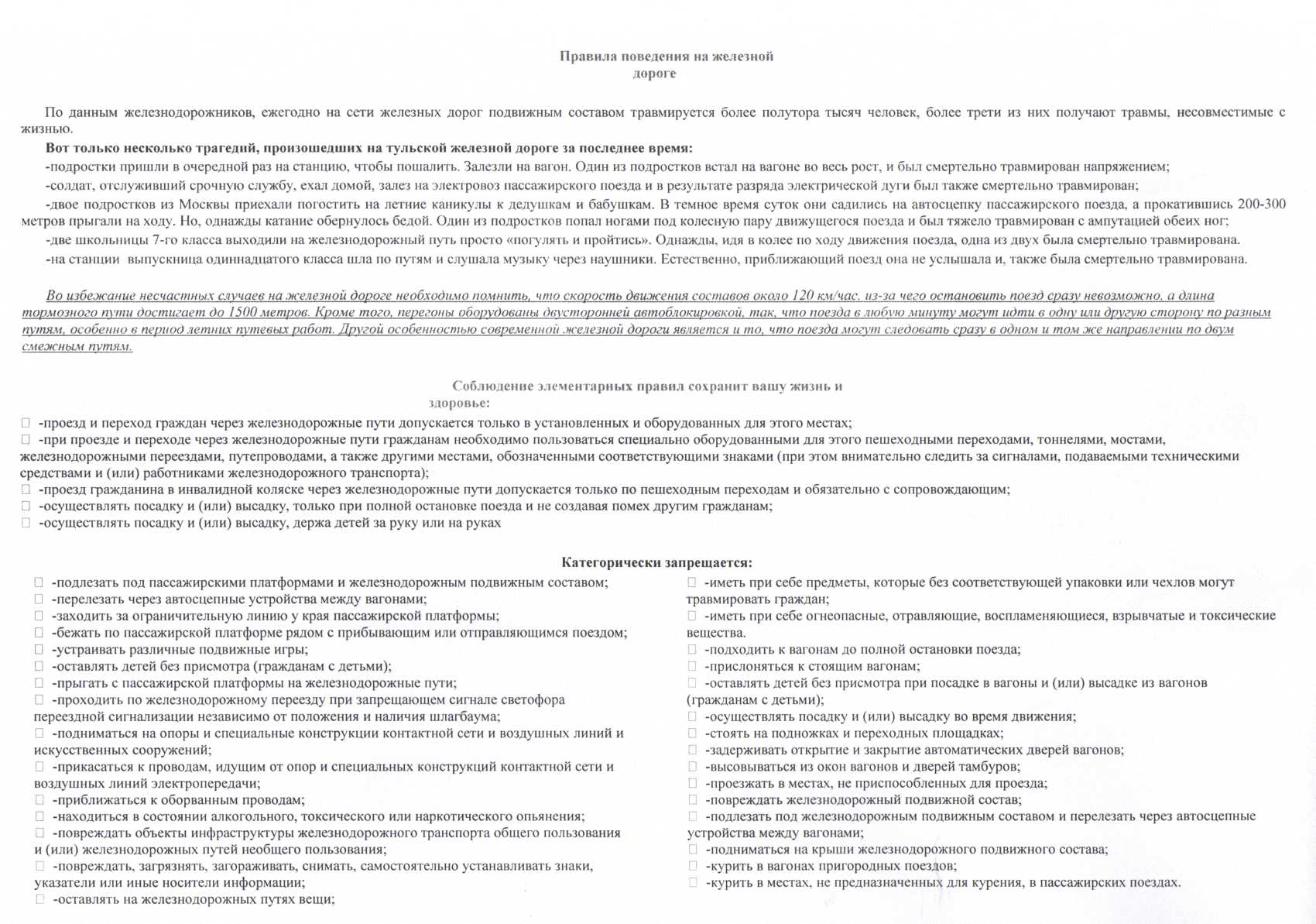 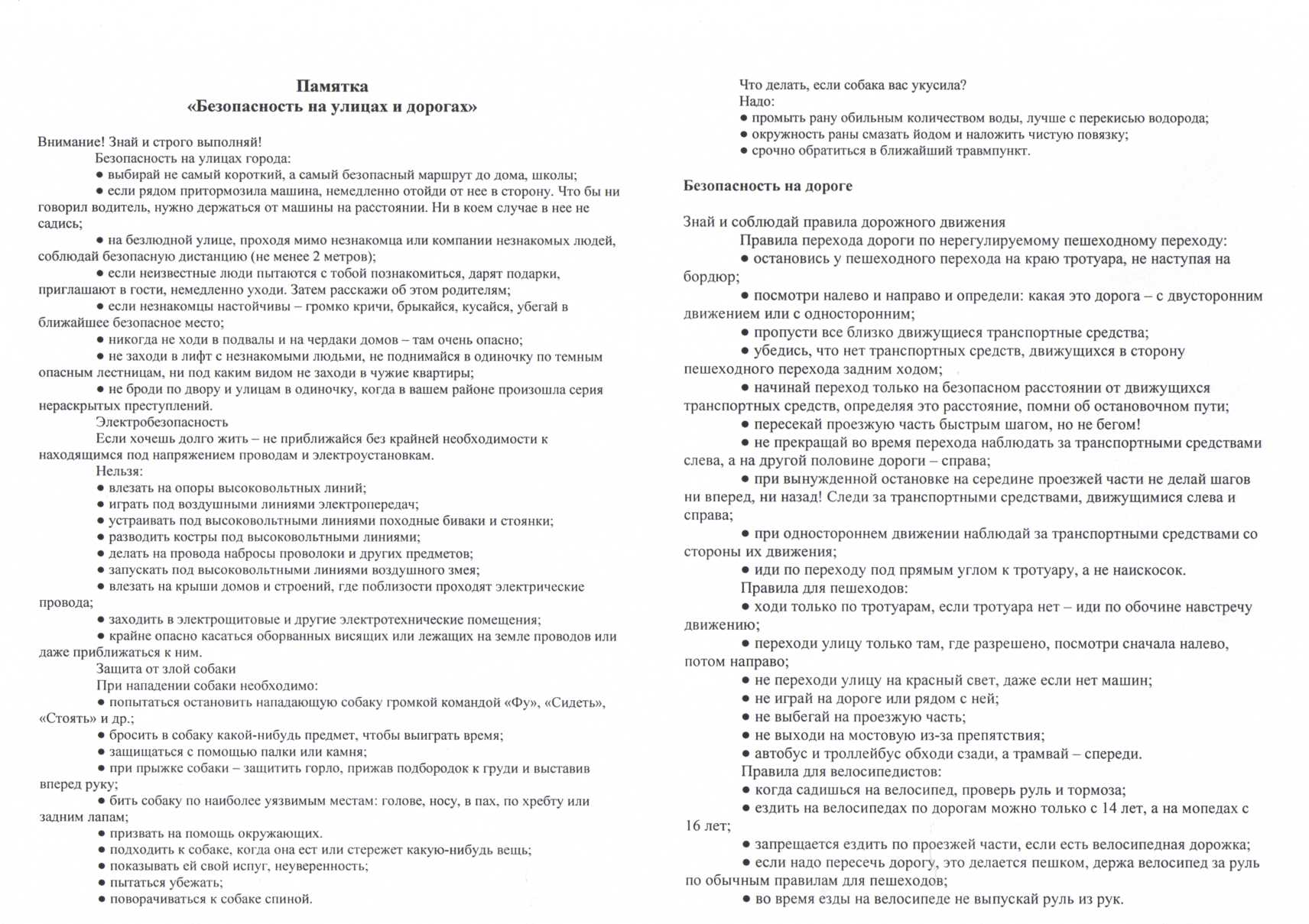 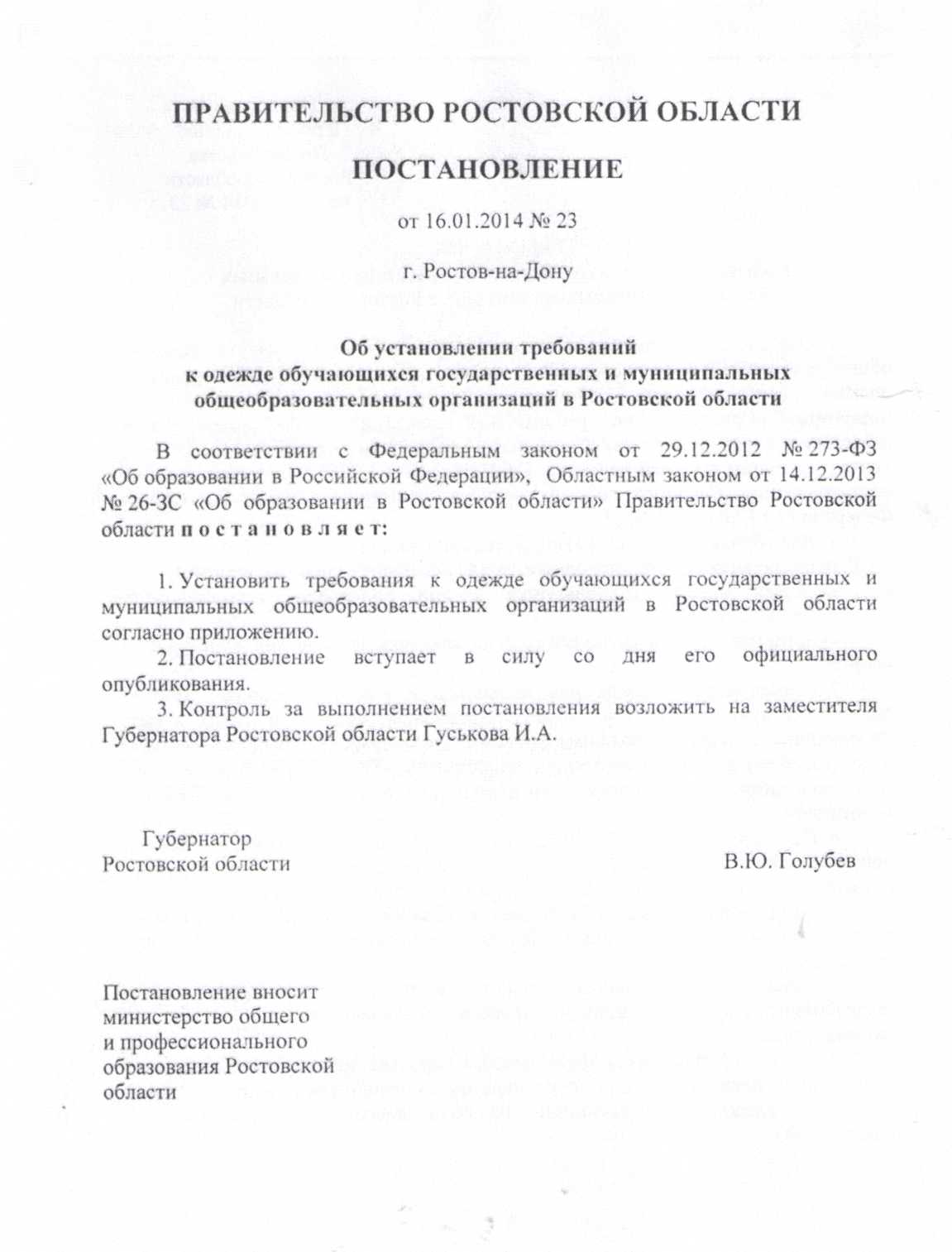 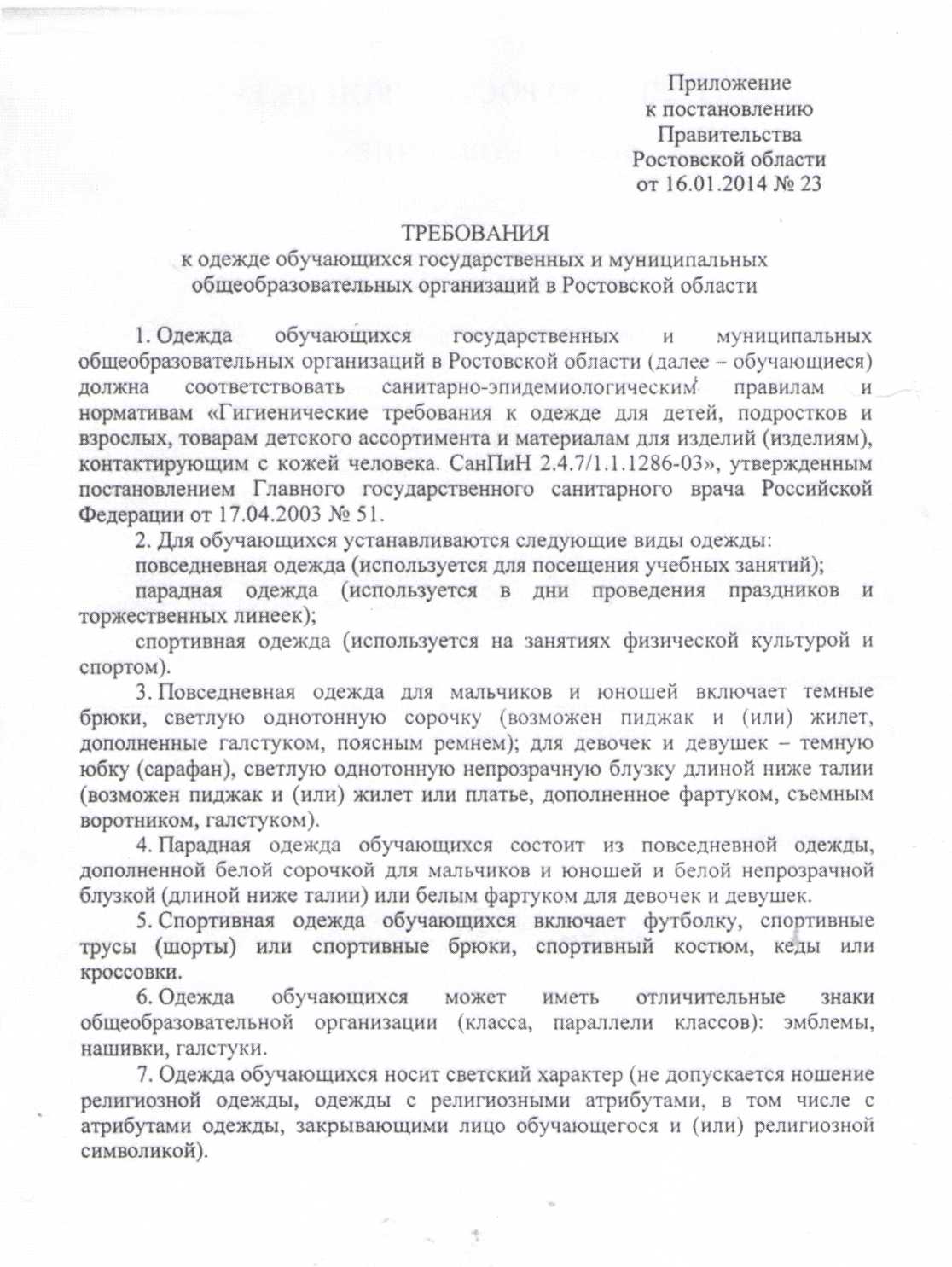 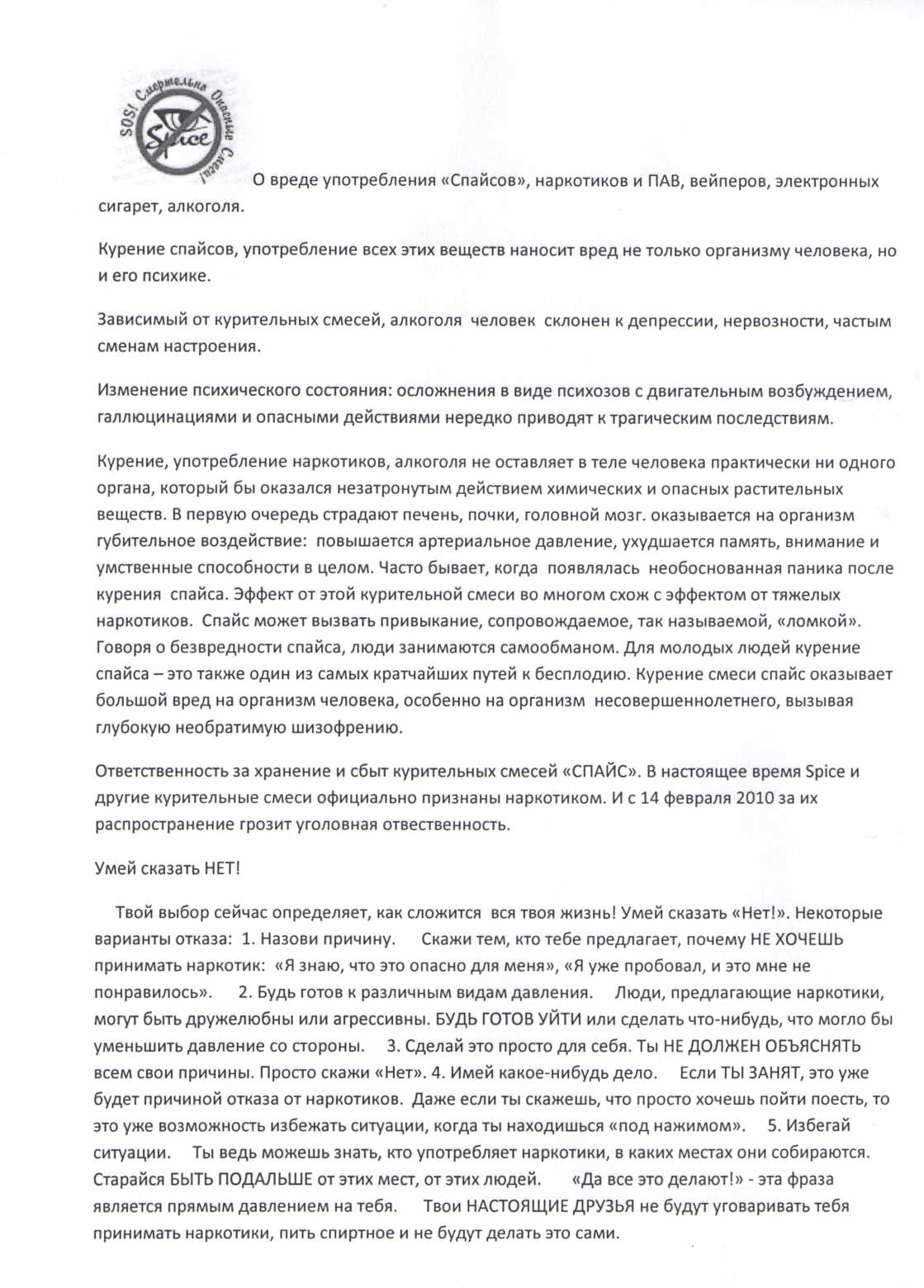 